Ποσοτική ανάλυση της δυναμικής της πανδημίας COVID-19 στην ΕλλάδαΣύμφωνα με τα στοιχεία του ΕΟΔΥ, ο σημερινός αριθμός κρουσμάτων ανέρχεται στα 17.662 νέα κρούσματα με τον αντίστοιχο κυλιόμενο μέσο όρο 7 ημερών να διαμορφώνεται στα 19.085. Οι προβλέψεις της υπολογιστικής πλατφόρμας CORE (που λαμβάνουν υπόψη την διασπορά όλων των μεταλλαγμένων στελεχών του SARS-CoV-2) είναι 19.982 (ημερήσια νέα κρούσματα) και 19.500 (κυλιόμενος μέσος όρος 7 ημερών) αντίστοιχα. Ο αριθμός των τεστ που πραγματοποιήθηκαν ήταν 277.070 και σε συνδυασμό με τον αριθμό των κρουσμάτων, ο δείκτης θετικότητας διαμορφώθηκε στο 6,4 %. Η πραγματοποίηση αριθμού τεστ σε επίπεδα άνω των 150.000 την ημέρα, συντελεί στο να εξάγουμε πιο ασφαλή συμπεράσματα σχετικά με την πορεία της πανδημίας, αλλά και να εντοπίζονται περισσότεροι ασυμπτωματικοί και προσυμπτωματικοί, συντελώντας στην ανάσχεση ή έστω στον μετριασμό πιθανής έξαρσης που μπορεί να συμβεί λόγω της εμφάνισης ολοένα και ταχύτερα μεταδιδόμενων στελεχών, σε συνδυασμό με τα υπάρχοντα ανοίγματα. Σημαντικοί σύμμαχοι σε αυτή την προσπάθεια αύξησης του αριθμού των τεστ ανίχνευσης του SARS-CoV-2 αποτελούν εκτός από τα rapid και τα self test, για να καταπολεμηθεί η δυναμική αύξησης της διασποράς στις περιοχές όπου μια τέτοια αύξηση διαφαίνεται από τα μέχρι τώρα δεδομένα και την υπολογιστική πλατφόρμα CORE. Ο αριθμός ημερήσιων θανάτων (106) που καταγράφηκε είναι ίδιος σε σχέση με την Τετάρτη  (106). Όπως είχαμε προβλέψει ο κυλιόμενος εβδομαδιαίος μέσος όρος που είναι 102,3 ακολουθεί την πορεία του αριθμού των ασθενών σε κρίσιμη κατάσταση. Όσον αφορά στους ασθενείς σε κρίσιμη κατάσταση (διασωληνωμένοι σε ΜΕΘ), ο αριθμός είναι αυξημένος σε σχέση με την Τετάρτη (568 από 561). Η καμπύλη εξέλιξης του αριθμού των ασθενών που νοσηλεύονται σε κλίνες ΜΕΘ με βάση τις προσομοιώσεις της πλατφόρμας CORE, παρουσιάζεται στο Σχήμα 1, των ασθενών που νοσηλεύονται σε απλές κλίνες στο Σχήμα 2, ενώ η εκτίμησή μας για την πορεία των θανάτων ανά ημέρα παρουσιάζεται στο Σχήμα 3. 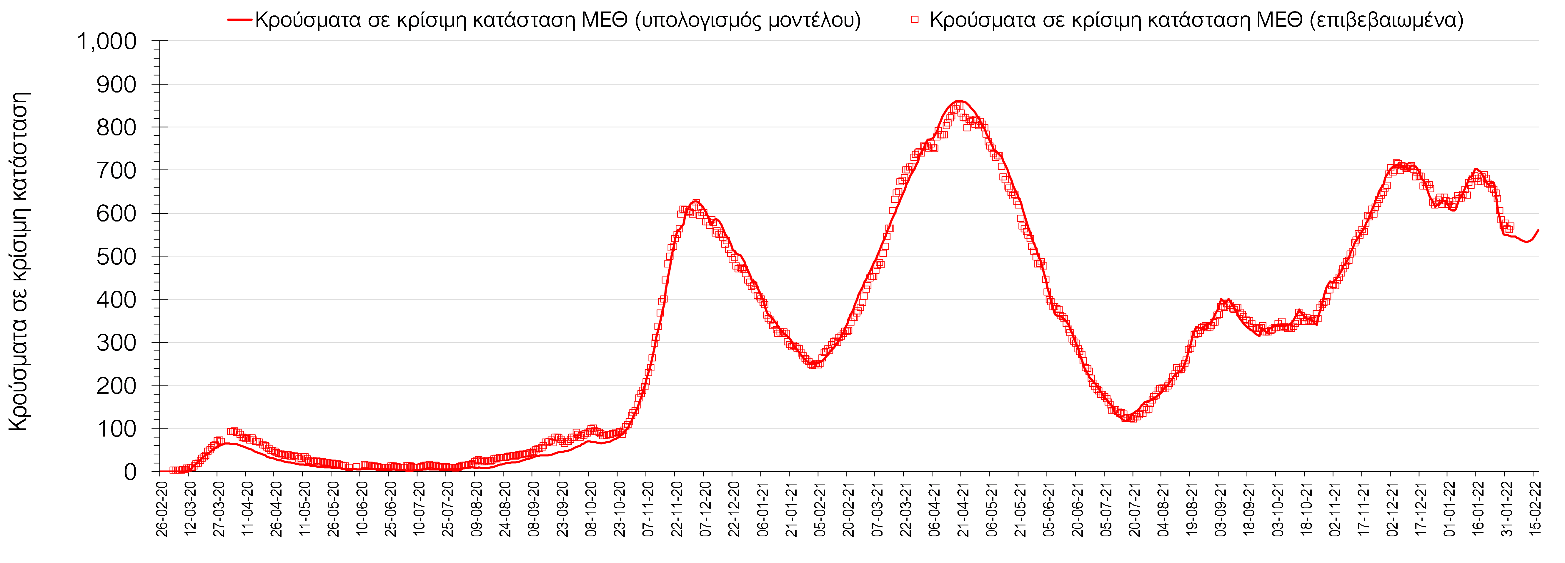 Σχήμα 1. Αριθμός κρουσμάτων σε κρίσιμη κατάσταση (ΜΕΘ) σύμφωνα με τα στοιχεία του ΕΟΔΥ και τις προβλέψεις της υπολογιστικής πλατφόρμας CORE.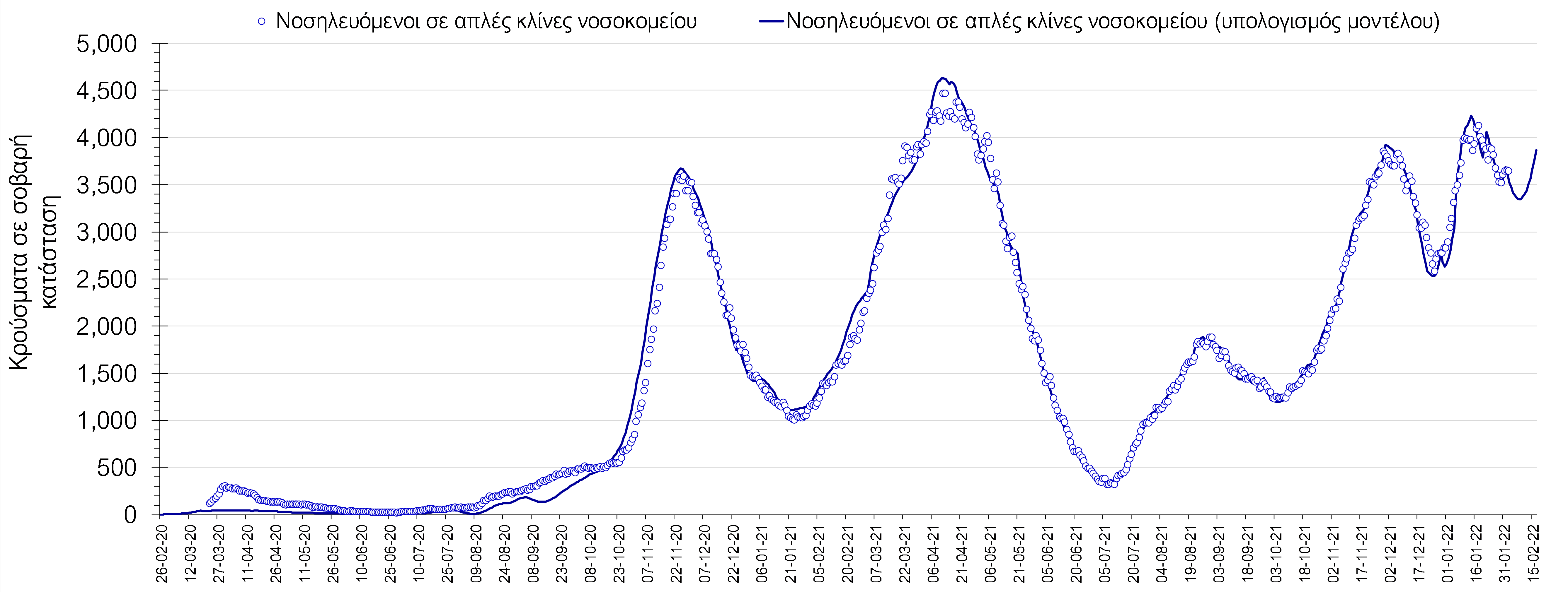 Σχήμα 2. Αριθμός κρουσμάτων σε σοβαρή κατάσταση (νοσηλευόμενοι σε απλές κλίνες) σύμφωνα με τα στοιχεία του ΕΟΔΥ και τις προβλέψεις της υπολογιστικής πλατφόρμας CORE.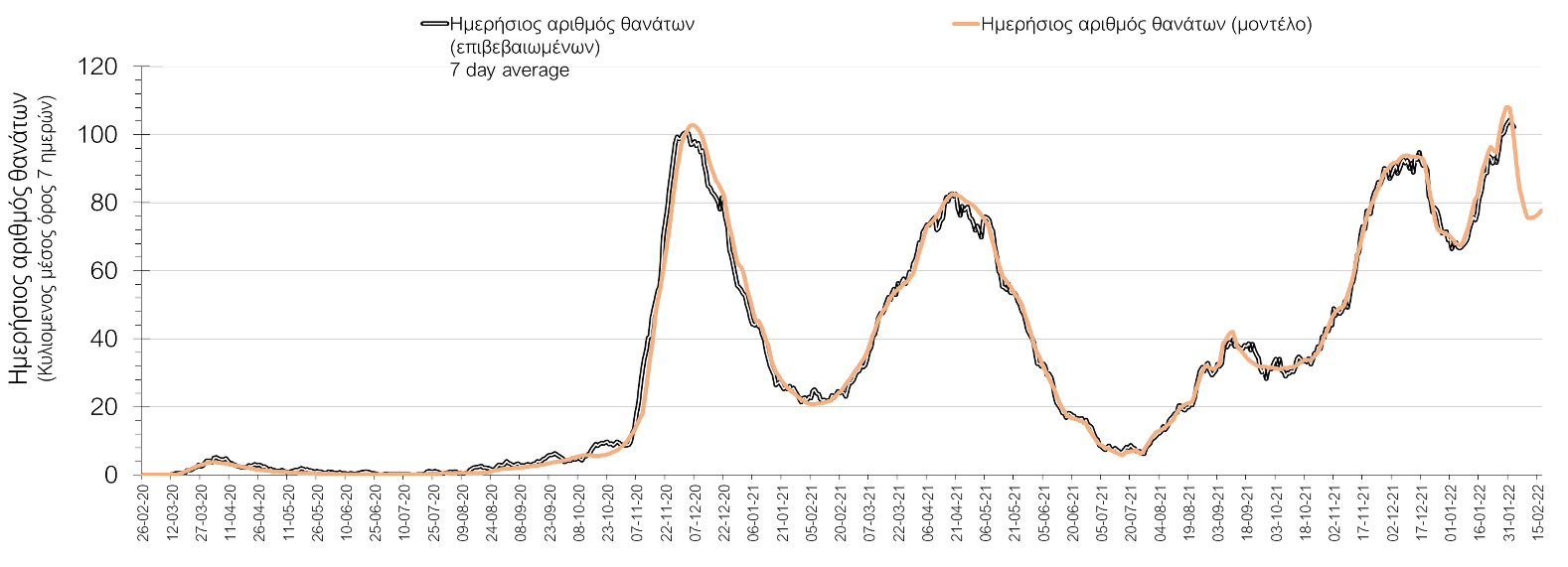 Σχήμα 3. Αριθμός θανάτων (κυλιόμενος μέσος όρος 7 ημερών) σύμφωνα με τα στοιχεία του ΕΟΔΥ και τις προβλέψεις της υπολογιστικής πλατφόρμας CORE.Η πορεία της μέσης εβδομαδιαίας τιμής των κρουσμάτων, καθώς και του κυλιόμενου μέσου όρου 7 ημερών του αριθμού των κρουσμάτων ανά 100.000 πληθυσμού, όπως έχουν καταγραφεί από τον ΕΟΔΥ και η αναμενόμενη πορεία τους όπως προδιαγράφεται από την υπολογιστική πλατφόρμα CORE για την Ελληνική επικράτεια μέχρι τις 15  Φεβρουαρίου, αποτυπώνονται στο Σχήμα 4. Αυτή η προβλεπόμενη πορεία, που αφορά τα κρούσματα, τους νοσηλευόμενους σε απλές κλίνες, όσο και σε ΜΕΘ, καθώς επίσης και τους θανάτους, βασίζεται στις ακόλουθες παραδοχές:- 360.000 self-test πραγματοποιούνται ημερησίως κατά μέσο όρο πλέον και περίπου 320.000 rapid και PCR test, και οι φορείς που εντοπίζονται θετικοί και θα επιβεβαιώνονται και με τεστ του ΕΟΔΥ, θα εισέρχονται σε καραντίνα 14 ημερών και θα ακολουθεί ιχνηλάτηση των επαφών τους. Σε αυτή τη βάση πιστεύουμε να γίνεται κατανοητή η σημασία του μέτρου, αφού συντελεί αποφασιστικά στη διακοπή αλυσίδων μετάδοσης από ασυμπτωματικούς και προσυμπτωματικούς που χωρίς να έχουν αντιληφθεί ότι είναι φορείς, θα μετέδιδαν τον ιό. - Τα ισχύοντα ανοίγματα δραστηριοτήτων πραγματοποιούνται με τους προγραμματισμένους όρους προφύλαξης, λαμβάνοντας υπόψη και τα πιο πρόσφατα μέτρα που ισχύουν από 31/01/2022, ενώ ταυτόχρονα δε θα παρατηρηθούν εικόνες αδικαιολόγητης συρροής. Χρειάζεται λοιπόν προσοχή, υπευθυνότητα και σύνεση ώστε να τηρηθούν οι παραπάνω όροι.- Ο ρυθμός εμβολιασμών θα συνεχιστεί με το ρυθμό που πραγματοποιείται τώρα, δηλαδή περίπου 70.000 ημερησίως, και θα περιλαμβάνει τόσο νέους εμβολιασμούς, όσο και αναμνηστικές δόσεις. Αξίζει να σημειωθεί ότι η μείωση του ρυθμού εμβολιασμού με την αναμνηστική δόση, συντελεί καθοριστικά στην επιβράδυνση της αποκλιμάκωσης που παρατηρείται τις τελευταίες ημέρες, και ότι η διατήρηση του τείχους ανοσίας, είναι υψίστης σημασίας για την πορεία της πανδημίας. Ο αριθμός των κρουσμάτων που παρατηρείται την Πέμπτη, είναι σημαντικά υψηλότερος και υποδηλώνει διαφυγή ανοσίας. O κυρίως λόγος που συμβαίνει αυτή η διαφυγή ανοσίας, είναι η καθυστέρηση της εφαρμογής της αναμνηστικής δόσης, με δεδομένη τη σημαντική διαφορά στην αποτελεσματικότητα προστασίας μεταξύ εμβολιασμένων με 2 δόσεις και με 3. Παράλληλα, ανησυχία δημιουργεί και η παρουσία του νέου υποστελέχους της Ο, το οποίο εικάζεται ότι είναι ακόμη πιο μεταδοτικό από το αρχικό Ο κατά 33%. Συνεπώς, ο συνδυασμός  επιβράδυνσης της 3ης δόσης και της παρουσίας του νέου στελέχους, είναι πιθανό να οδηγήσουν σε επιπλέον άνοδο στις επόμενες ημέρες. 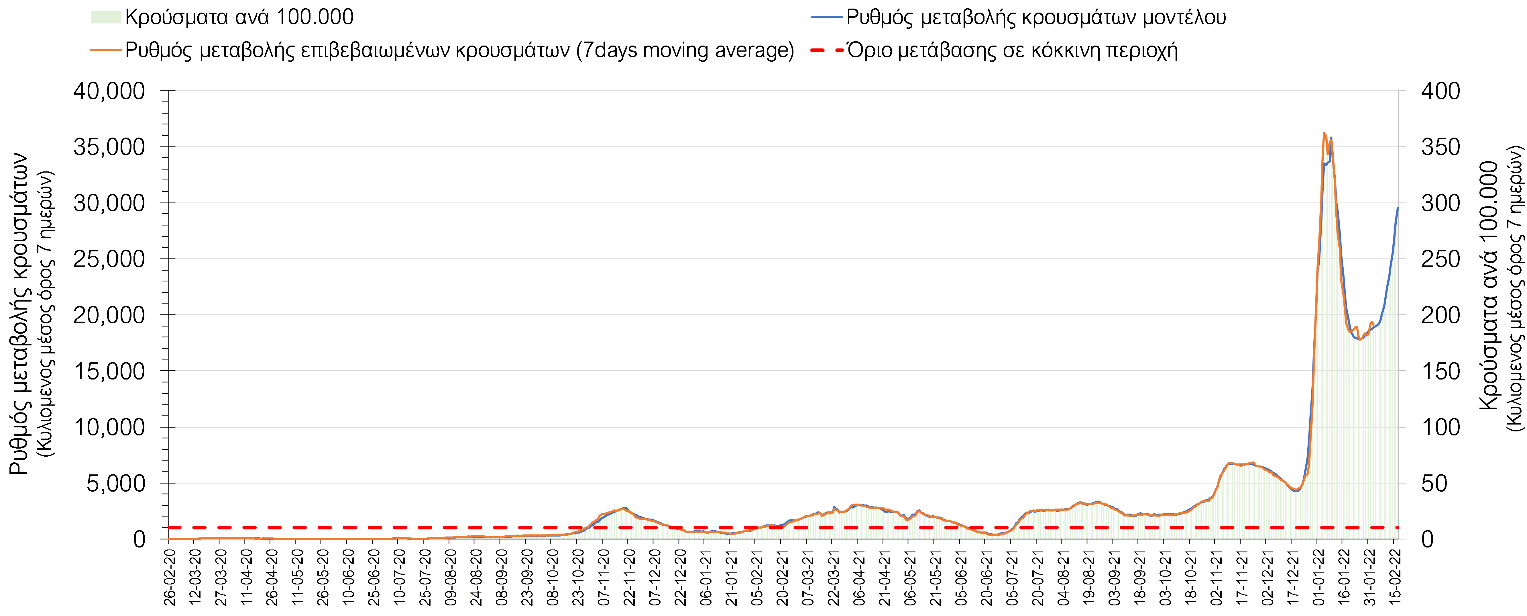 Σχήμα 4. Πορεία του ημερησίου αριθμού των κρουσμάτων (κυλιόμενος μέσος όρος 7 ημερών) στην Ελληνική επικράτειαΣτις επιμέρους περιοχές με υψηλό υγειονομικό κίνδυνο,παρατηρείται μειωμένος αριθμός κρουσμάτων στη Θεσσαλονίκη με 2084 κρούσματα (2241 κρούσματα την Τετάρτη), όπως και στην Αττική, με 4720 κρούσματα (5190 κρούσματα την Τετάρτη). Η Αττική αντιπροσωπεύει περίπου το 27% των κρουσμάτων, και εμφανίζει σχεδόν 2,5 φορές περισσότερα κρούσματα από τη Θεσσαλονίκη. Η πορεία των κρουσμάτων στην Αττική παρουσιάζεται στο Σχήμα 5, ενώ η πορεία των κρουσμάτων σε κρίσιμη κατάσταση (διασωληνωμένοι σε ΜΕΘ) παρουσιάζεται στο Σχήμα 6. 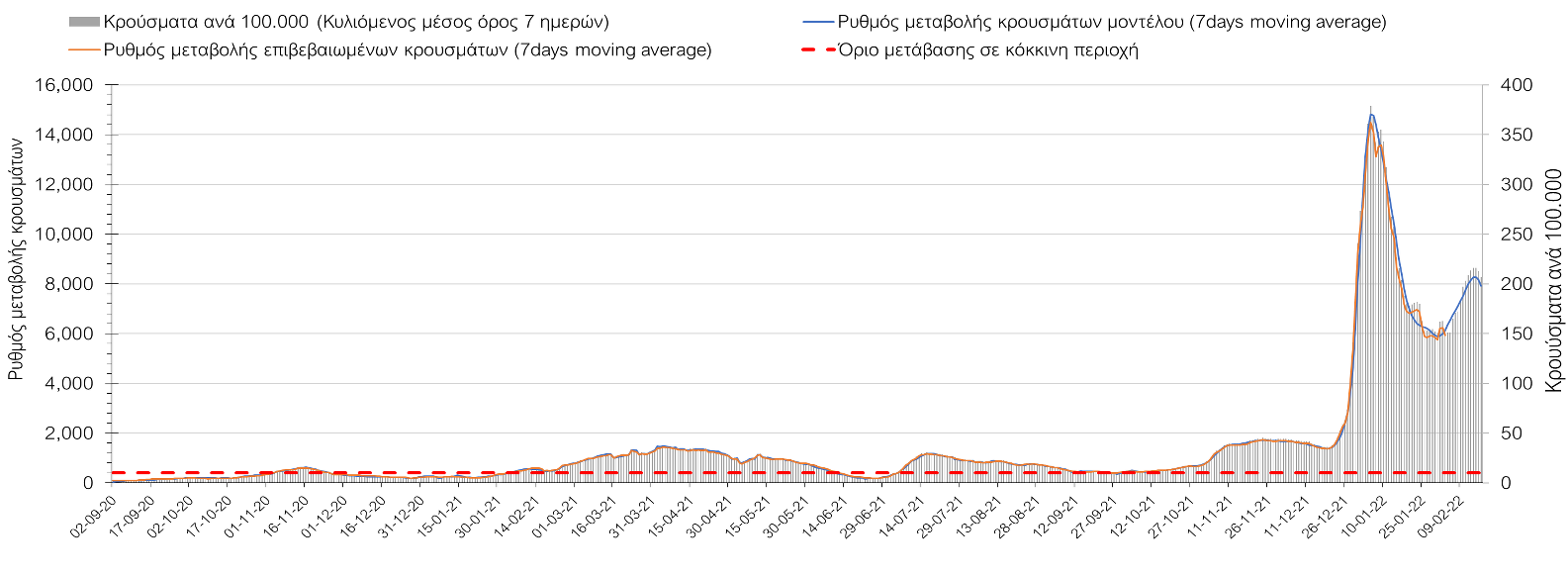 Σχήμα 5. Πορεία του ημερησίου αριθμού των κρουσμάτων (κυλιόμενος μέσος όρος 7 ημερών) στην Αττική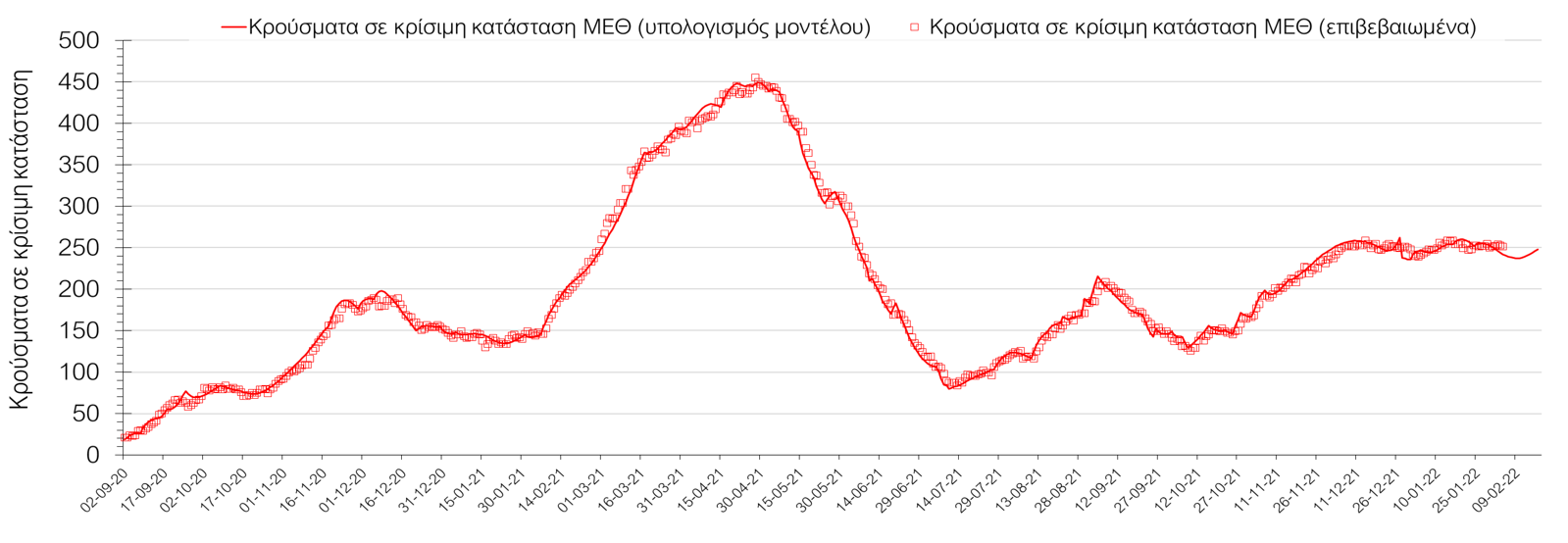 Σχήμα 6. Αριθμός κρουσμάτων σε κρίσιμη κατάσταση (ΜΕΘ) σύμφωνα με τα στοιχεία του ΕΟΔΥ και τις προβλέψεις της υπολογιστικής πλατφόρμας CORE στην ΑττικήΗ Θεσσαλονίκη εμφανίζει αναστροφή σε άνοδο (Σχήμα 7), ενώ η πορεία των κρουσμάτων σε κρίσιμη κατάσταση (διασωληνωμένοι σε ΜΕΘ) στη Θεσσαλονίκη παρουσιάζεται στο Σχήμα 8. 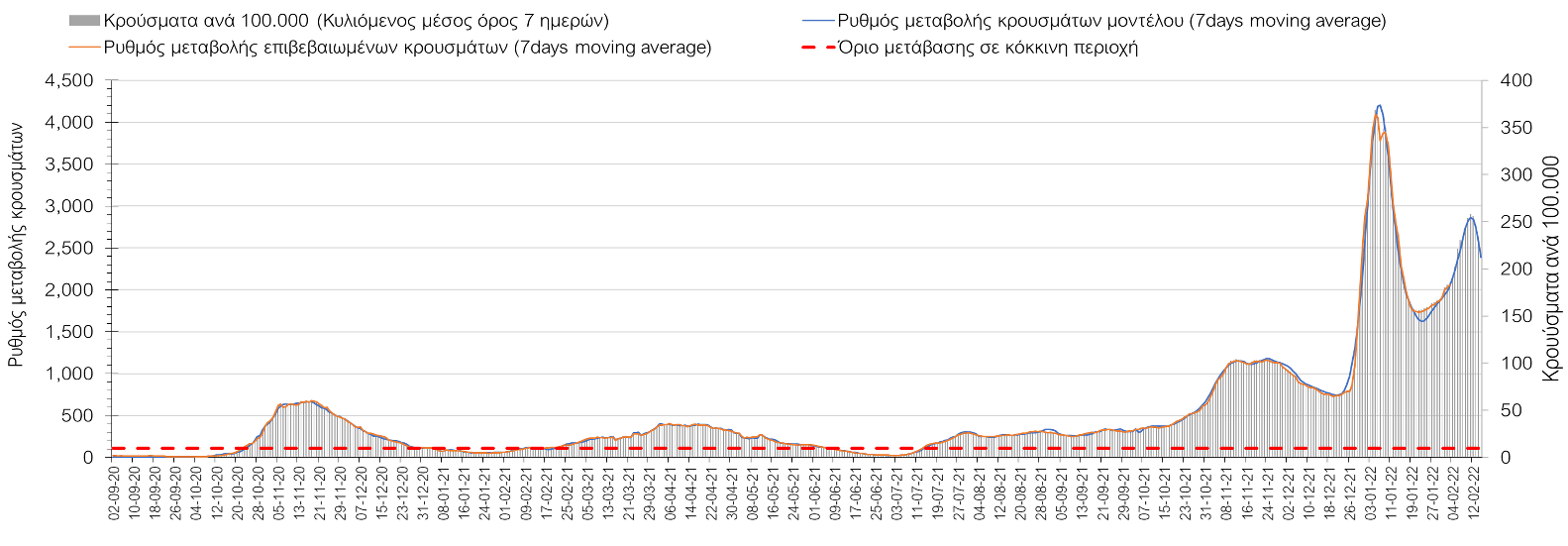 Σχήμα 7. Πορεία του ημερησίου αριθμού των κρουσμάτων (κυλιόμενος μέσος όρος 7 ημερών) στη Θεσσαλονίκη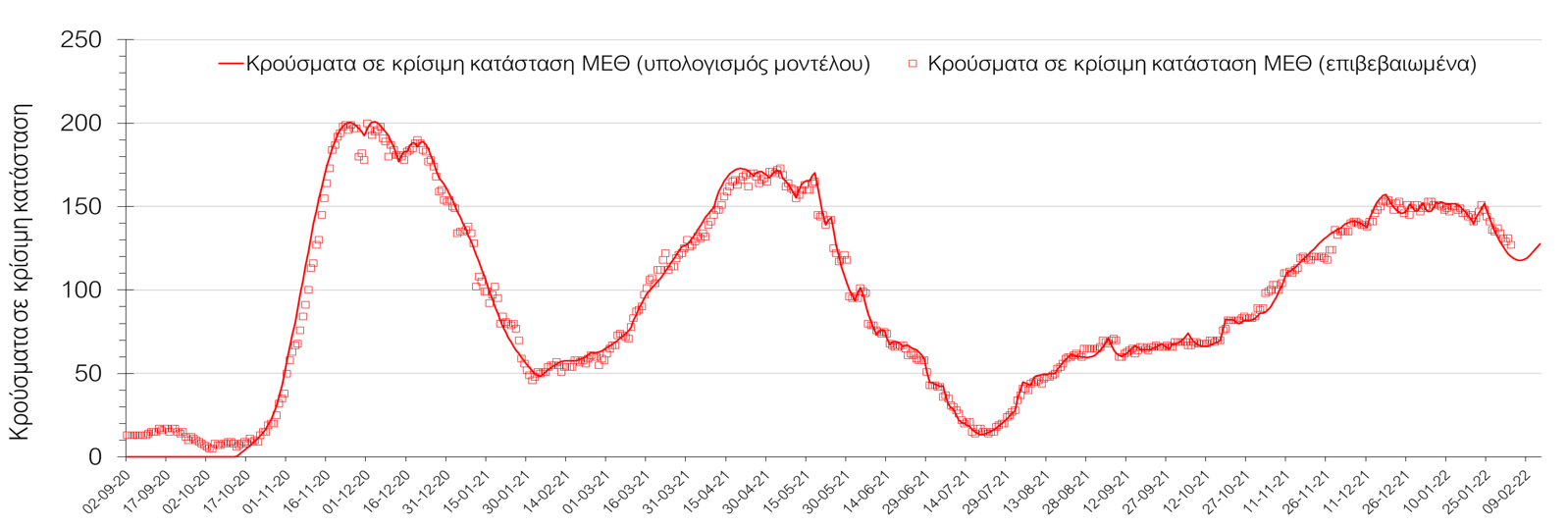 Σχήμα 8. Αριθμός κρουσμάτων σε κρίσιμη κατάσταση (ΜΕΘ) σύμφωνα με τα στοιχεία του ΕΟΔΥ και τις προβλέψεις της υπολογιστικής πλατφόρμας CORE στη ΘεσσαλονίκηΌσον αφορά στη Θεσσαλία, μειωμένος αριθμός κρουσμάτων σε σχέση με την Τετάρτη παρατηρήθηκε στη Λάρισα με 446 κρούσματα την Πέμπτη, και διαμορφώνεται ήπια άνοδος (Σχήμα 9), ενώ στη Μαγνησία, όπου εντοπίστηκαν 235 κρούσματα την Πέμπτη, η πτωτική πορεία αναστρέφεται σε ανοδική (Σχήμα 10). Στην Καρδίτσα όπου εντοπίζονται 115 κρούσματα παρατηρείται σταθεροποίηση (Σχήμα 11), ενώ στα Τρίκαλα, που εντοπίστηκαν 272 κρούσματα διαμορφώνεται ελαφρά ανοδική πορεία (Σχήμα 12). 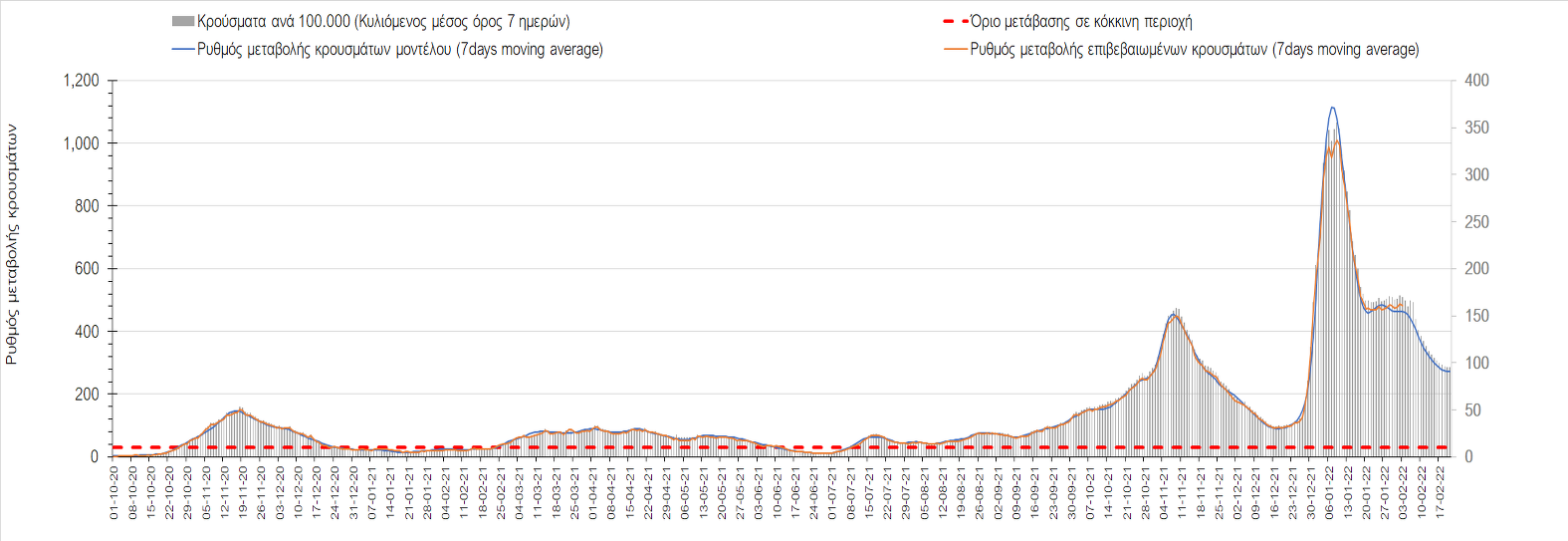 Σχήμα 9. Πορεία του ημερησίου αριθμού των κρουσμάτων (κυλιόμενος μέσος όρος 7 ημερών) στη Λάρισα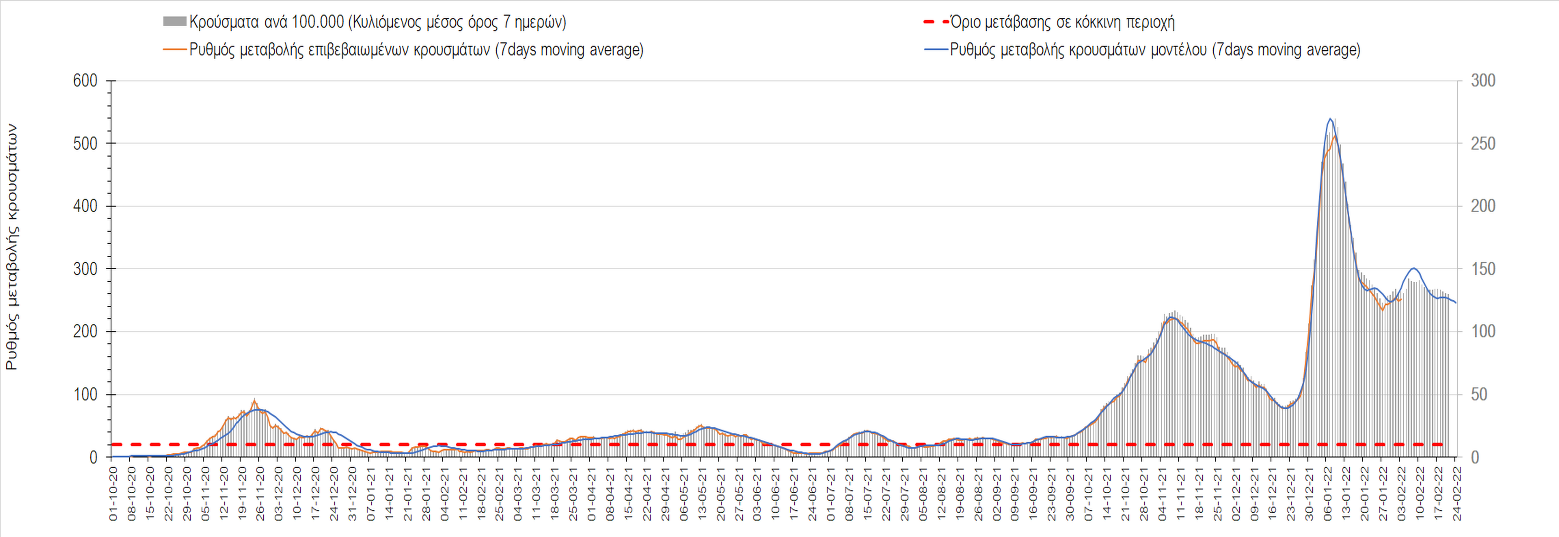 Σχήμα 10. Πορεία του ημερησίου αριθμού των κρουσμάτων (κυλιόμενος μέσος όρος 7 ημερών) στη Μαγνησία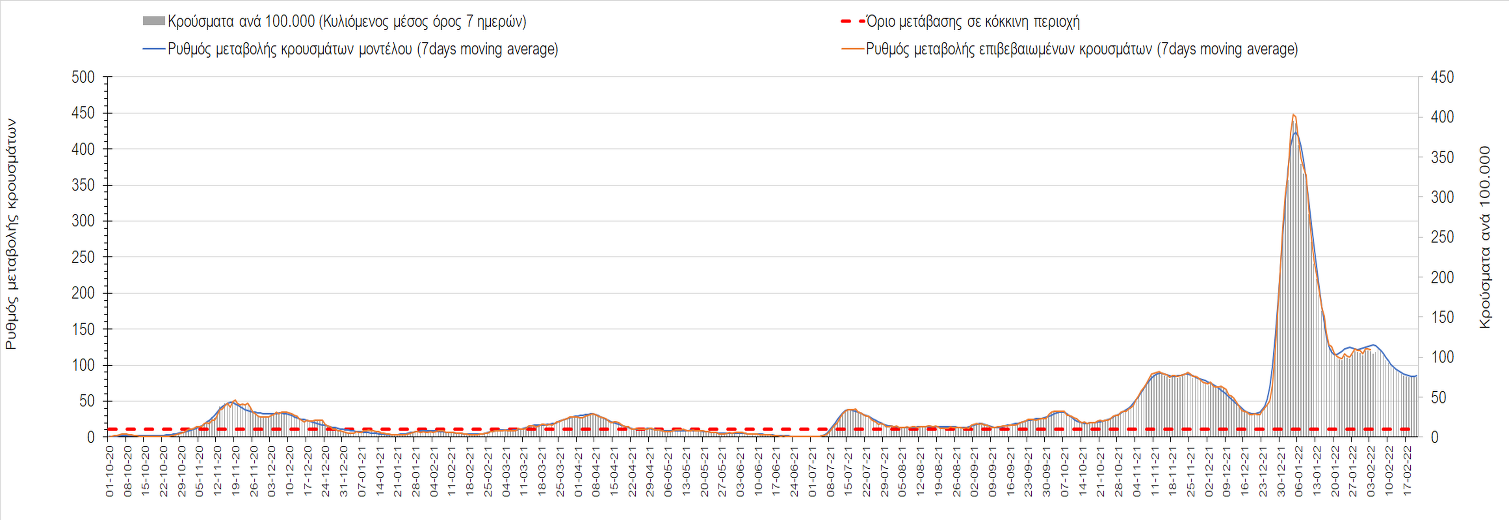 Σχήμα 11. Πορεία του ημερησίου αριθμού των κρουσμάτων (κυλιόμενος μέσος όρος 7 ημερών) στην Καρδίτσα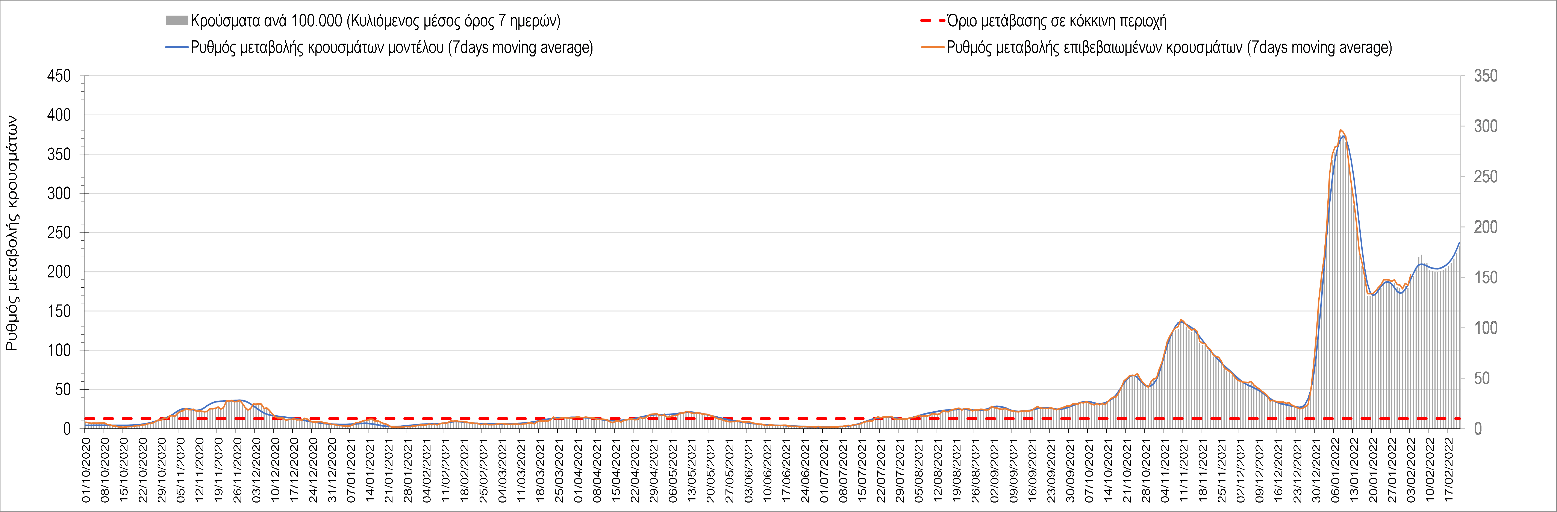 Σχήμα 12. Πορεία του ημερησίου αριθμού των κρουσμάτων (κυλιόμενος μέσος όρος 7 ημερών) στα ΤρίκαλαΣτην Αχαΐα, παρουσιάζεται μικρότερος αριθμός κρουσμάτων σε σχέση με την Τετάρτη με 656 κρούσματα, και παρουσιάζεται σταθεροποιητική τάση (Σχήμα 13), ενώ στη Λακωνία, όπου εντοπίστηκαν 104 κρούσματα, υπάρχει ανοδική πορεία (Σχήμα 15). Μικρότερος αριθμός κρουσμάτων σε σχέση με την Τετάρτη παρουσιάστηκε στην Αργολίδα όπου εντοπίστηκαν 151 κρούσματα (Σχήμα 16) και παρατηρούνται διακυμάνσεις στην πτωτική πορεία, ενώ στην Αρκαδία, όπου εντοπίσθηκαν 105 κρούσματα παρατηρείται ανοδική τάση (Σχήμα 14). Στη Μεσσηνία στην οποία εντοπίστηκαν 320 κρούσματα, συνεχίζει η ανοδική πορεία (Σχήμα 17), ενώ ήπια πτωτική πορεία παρατηρείται στην Ηλεία, όπου εντοπίστηκαν 181 κρούσματα (Σχήμα 18). Ήπια ανοδική πορεία με διακυμάνσεις διαμορφώνεται στην Κορινθία, όπου εντοπίστηκαν 247 κρούσματα (Σχήμα 19).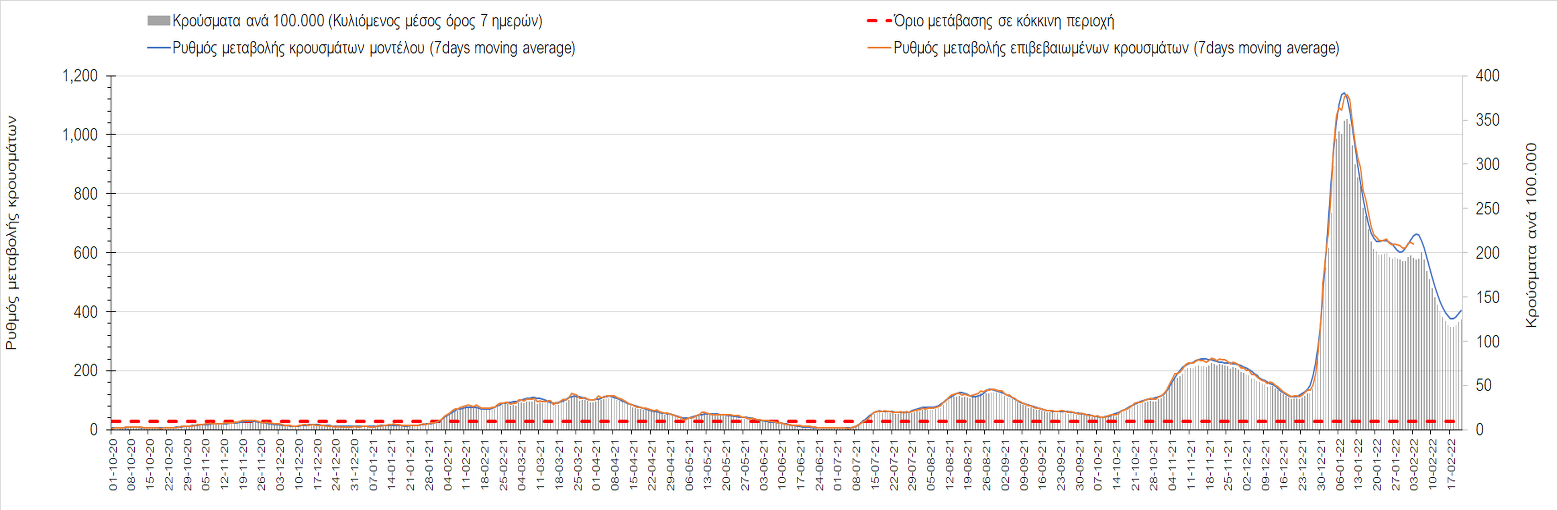 Σχήμα 13. Πορεία του ημερησίου αριθμού των κρουσμάτων (κυλιόμενος μέσος όρος 7 ημερών) στην Αχαΐα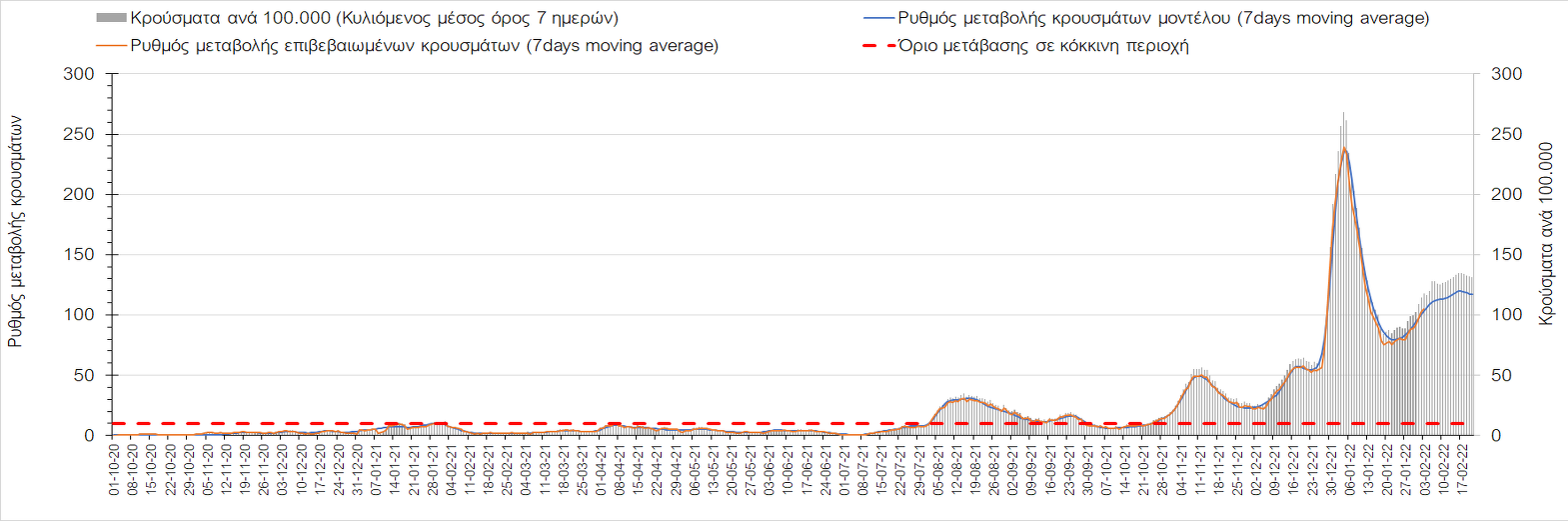 Σχήμα 14. Πορεία του ημερησίου αριθμού των κρουσμάτων (κυλιόμενος μέσος όρος 7 ημερών) στη Λακωνία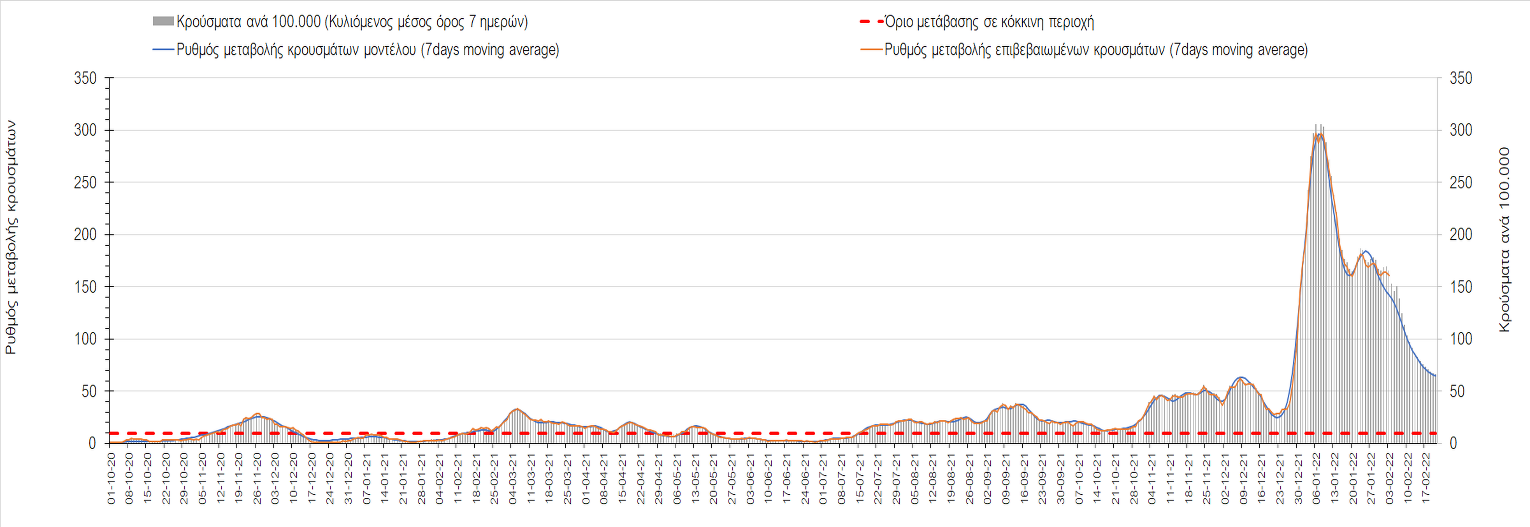 Σχήμα 15. Πορεία του ημερησίου αριθμού των κρουσμάτων (κυλιόμενος μέσος όρος 7 ημερών) στην Αργολίδα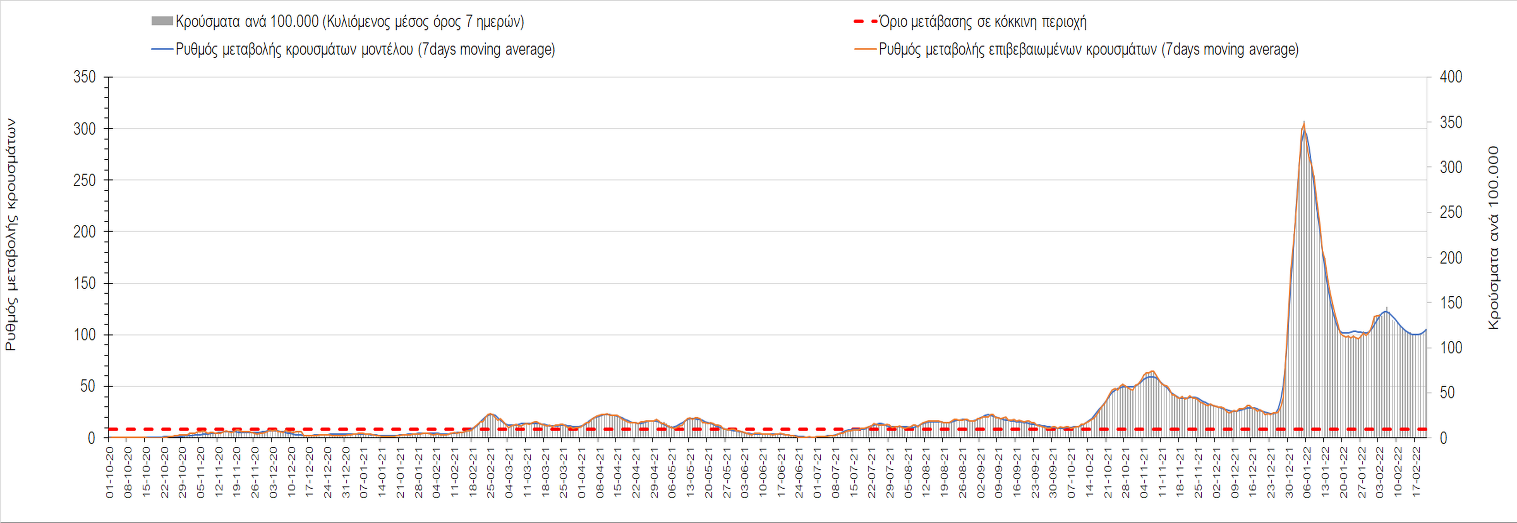 Σχήμα 16. Πορεία του ημερησίου αριθμού των κρουσμάτων (κυλιόμενος μέσος όρος 7 ημερών) στην Αρκαδία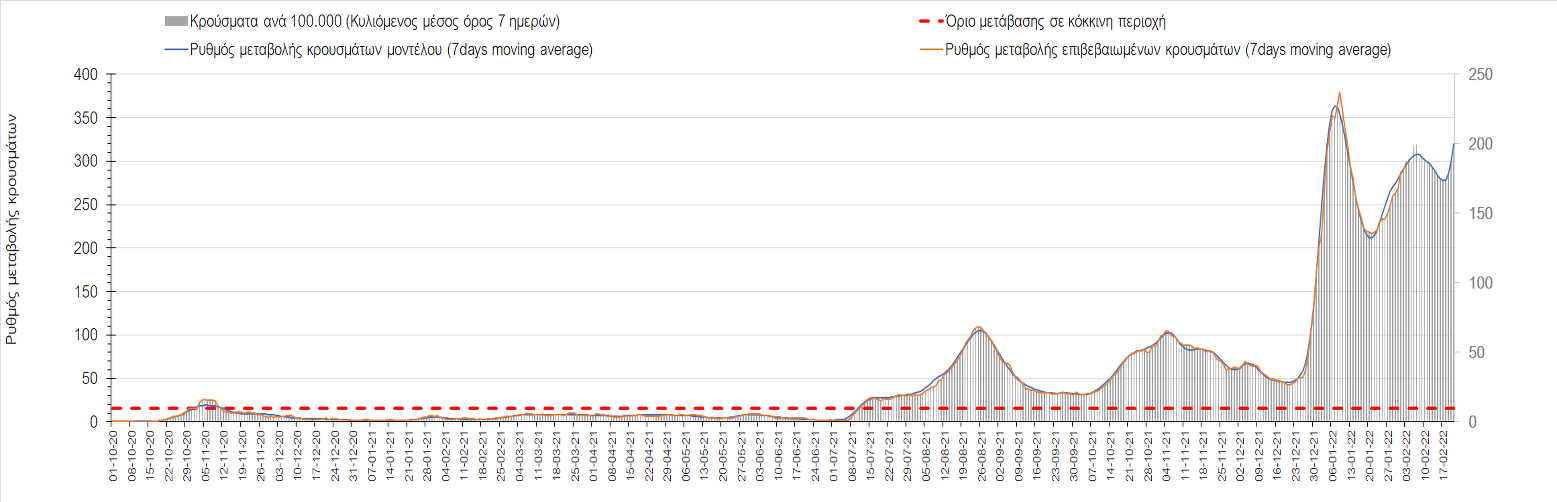 Σχήμα 17. Πορεία του ημερησίου αριθμού των κρουσμάτων (κυλιόμενος μέσος όρος 7 ημερών) στη Μεσσηνία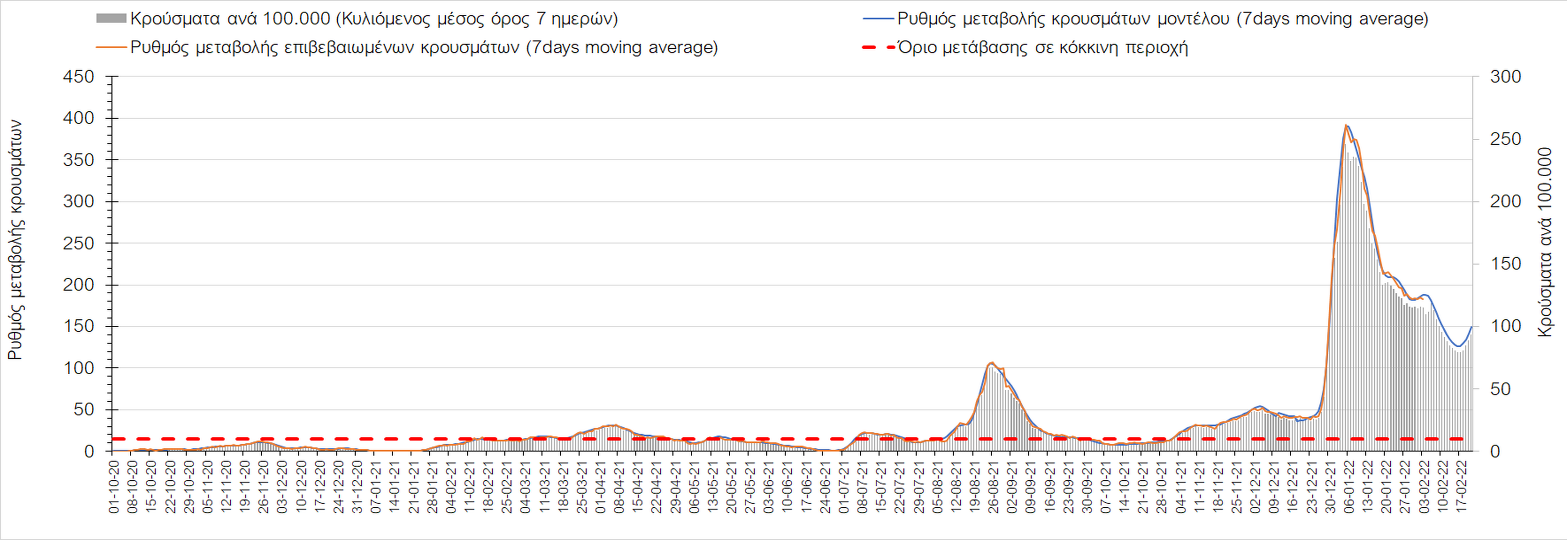 Σχήμα 18. Πορεία του ημερησίου αριθμού των κρουσμάτων (κυλιόμενος μέσος όρος 7 ημερών) στην Ηλεία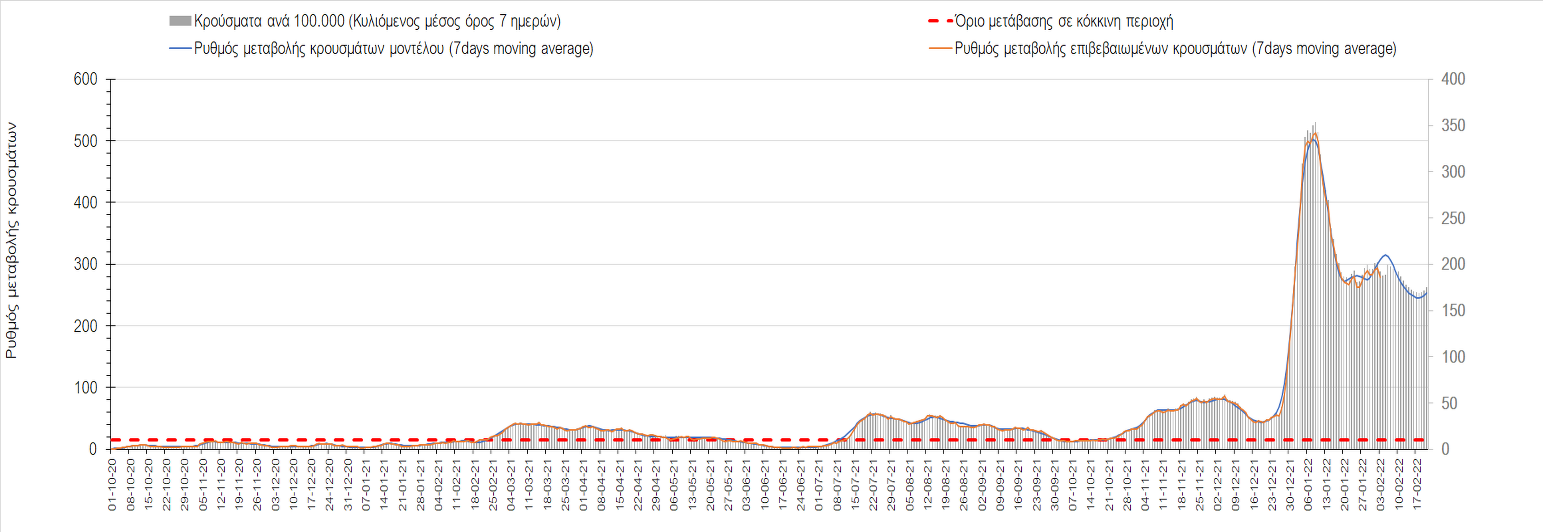 Σχήμα 19. Πορεία του ημερησίου αριθμού των κρουσμάτων (κυλιόμενος μέσος όρος 7 ημερών) στην ΚορινθίαΣτην Αιτωλοακαρνανία όπου εντοπίσθηκαν 337 κρούσματα, παρατηρείται μεγαλύτερος αριθμός κρουσμάτων σε σχέση με την Τετάρτη, και διαμορφώνεται ήπια ανοδική τάση (Σχήμα 20), όπως και στην Εύβοια, με 233 κρούσματα, παρά τις έντονες διακυμάνσεις (Σχήμα 21). Στη Βοιωτία, όπου εντοπίστηκαν 129 κρούσματα συνεχίζει η ήπια πτωτική πορεία (Σχήμα 22), όπως και στη Φωκίδα, όπου εντοπίστηκαν 35 νέα κρούσματα (Σχήμα 23). Μεγαλύτερος σε σχέση με την Τετάρτη ήταν ο αριθμός των κρουσμάτων στη Φθιώτιδα όπου εντοπίσθηκαν 138 κρούσματα και συνεχίζει η πτωτική πορεία με σημαντική όμως επιβράδυνση (Σχήμα 24), ενώ στην Ευρυτανία, όπου εντοπίστηκαν 8 νέα κρούσματα, διαμορφώνεται εκ νέου έντονη πτωτική πορεία (Σχήμα 25).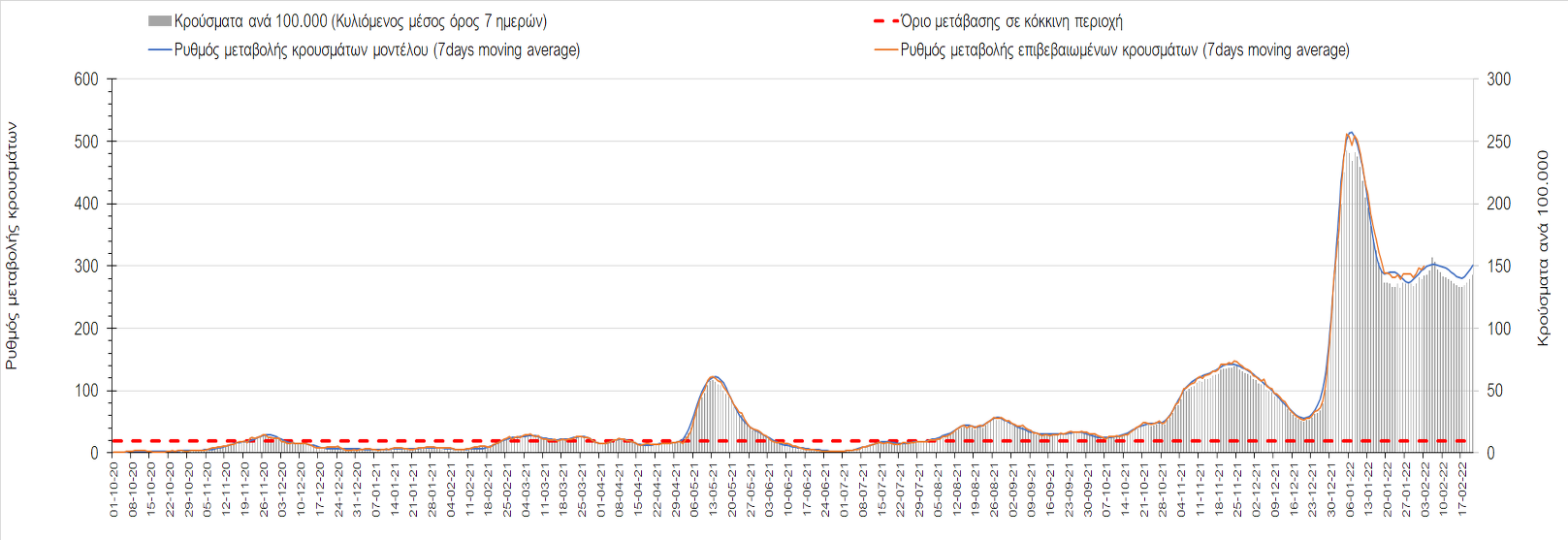 Σχήμα 20. Πορεία του ημερησίου αριθμού των κρουσμάτων (κυλιόμενος μέσος όρος 7 ημερών) στην Αιτωλοακαρνανία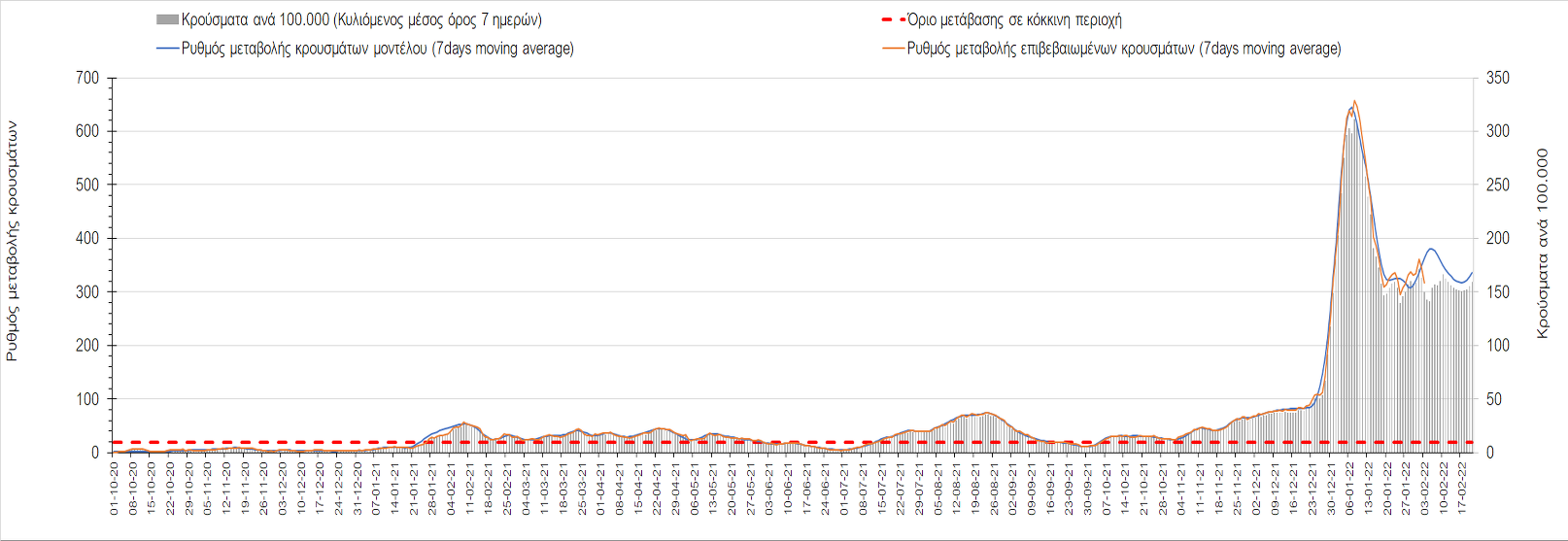 Σχήμα 21. Πορεία του ημερησίου αριθμού των κρουσμάτων (κυλιόμενος μέσος όρος 7 ημερών) στην Εύβοια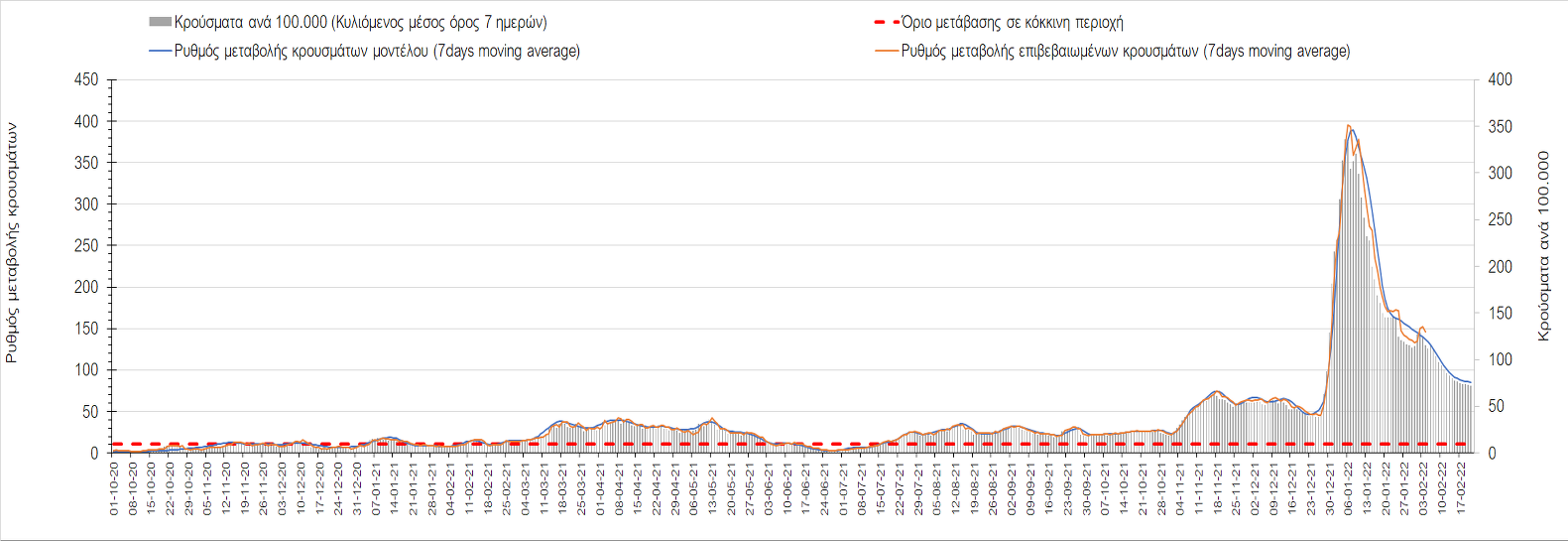 Σχήμα 22. Πορεία του ημερησίου αριθμού των κρουσμάτων (κυλιόμενος μέσος όρος 7 ημερών) στη Βοιωτία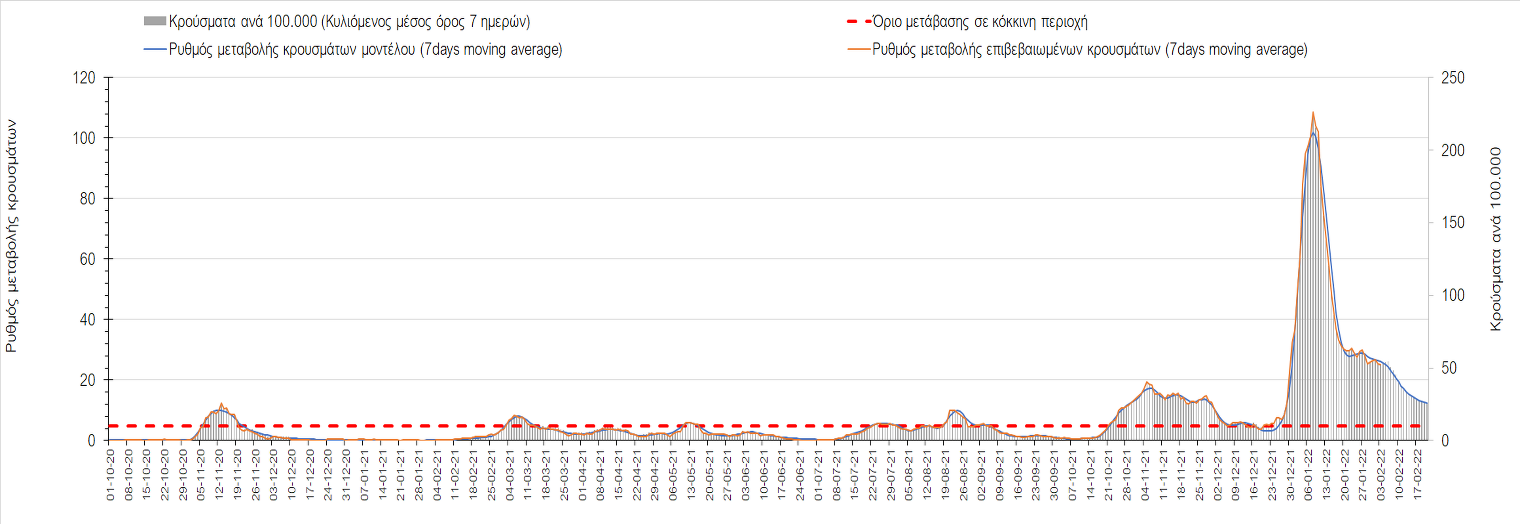 Σχήμα 23. Πορεία του ημερησίου αριθμού των κρουσμάτων (κυλιόμενος μέσος όρος 7 ημερών) στη Φωκίδα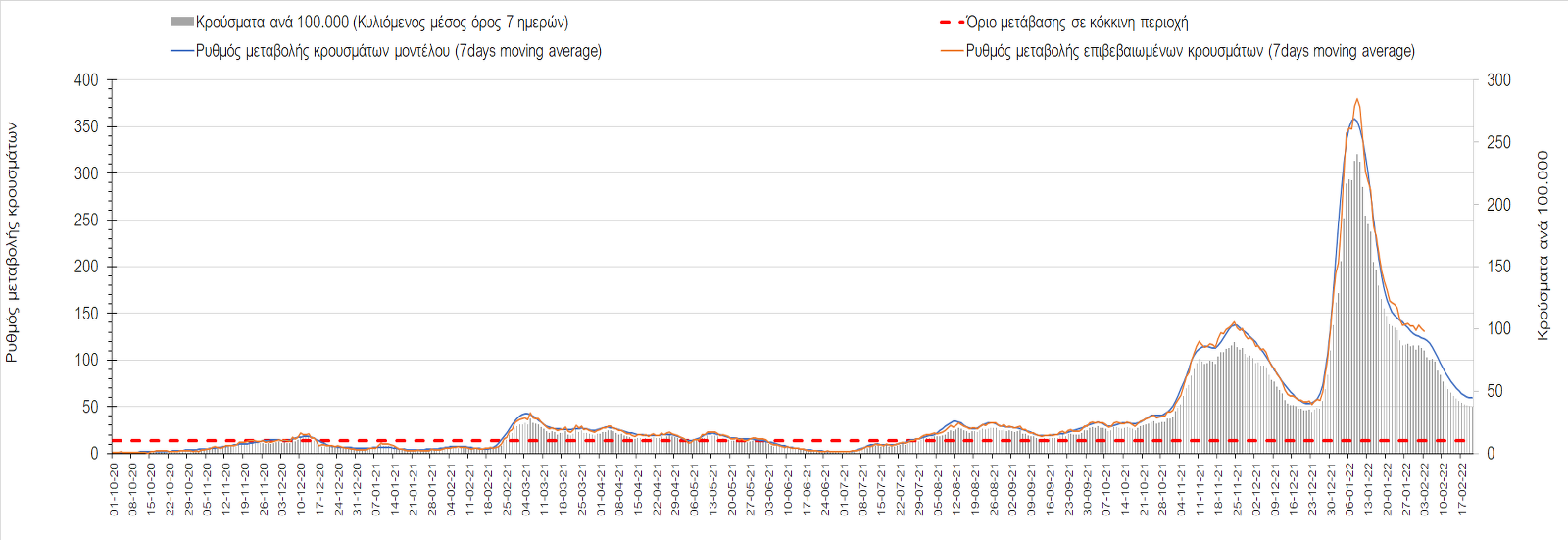 Σχήμα 24. Πορεία του ημερησίου αριθμού των κρουσμάτων (κυλιόμενος μέσος όρος 7 ημερών) στη Φθιώτιδα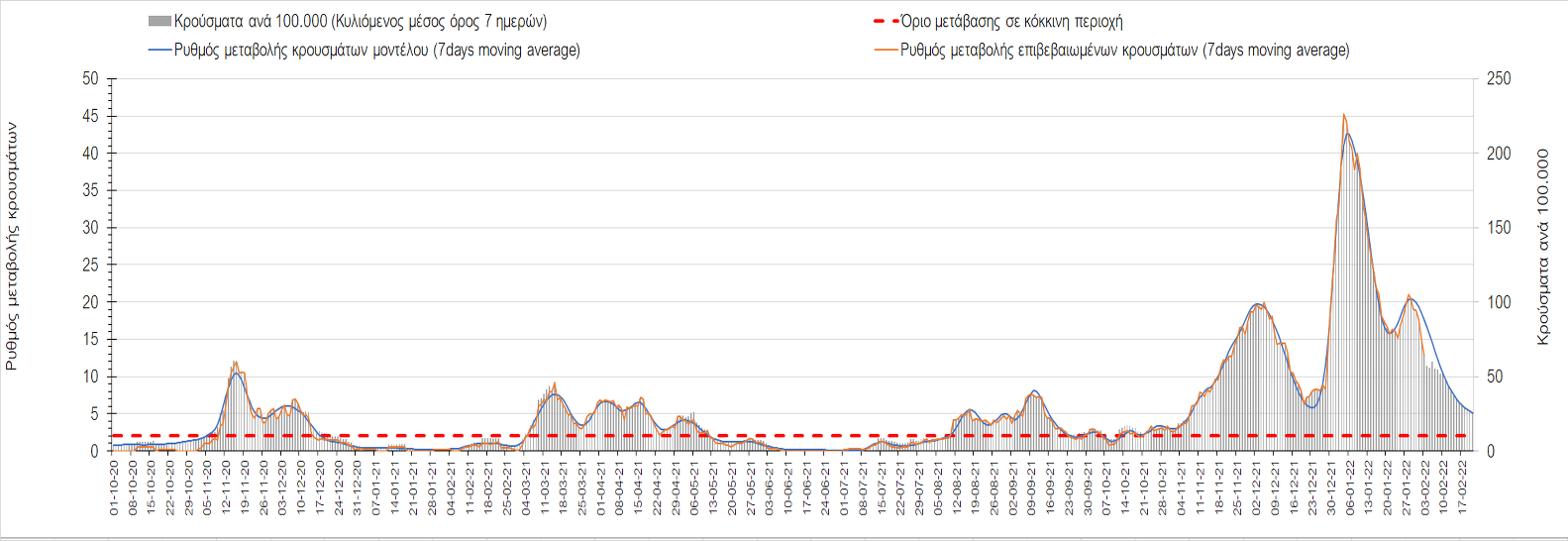 Σχήμα 25. Πορεία του ημερησίου αριθμού των κρουσμάτων (κυλιόμενος μέσος όρος 7 ημερών) στη ΕυρυτανίαΑναφορικά με τις περιοχές της Ηπείρου, μικρότερος σε σχέση με την Τετάρτη ήταν ο αριθμός των κρουσμάτων στα Ιωάννινα με 331 κρούσματα όπου διαμορφώνεται ανοδική πορεία (Σχήμα 26), ενώ πιο έντονα ανοδική διαμορφώνεται στη Θεσπρωτία όπου εντοπίστηκαν 95 κρούσματα (Σχήμα 27). Η έντονα ανοδική στην Άρτα όπου εντοπίστηκαν 129 νέα κρούσματα αρχίζει να κάμπτεται (Σχήμα 28), ενώ ανοδική συνεχίζει να είναι η πορεία στην Πρέβεζα, στην οποία εντοπίστηκαν 127 νέα κρούσματα (Σχήμα 29).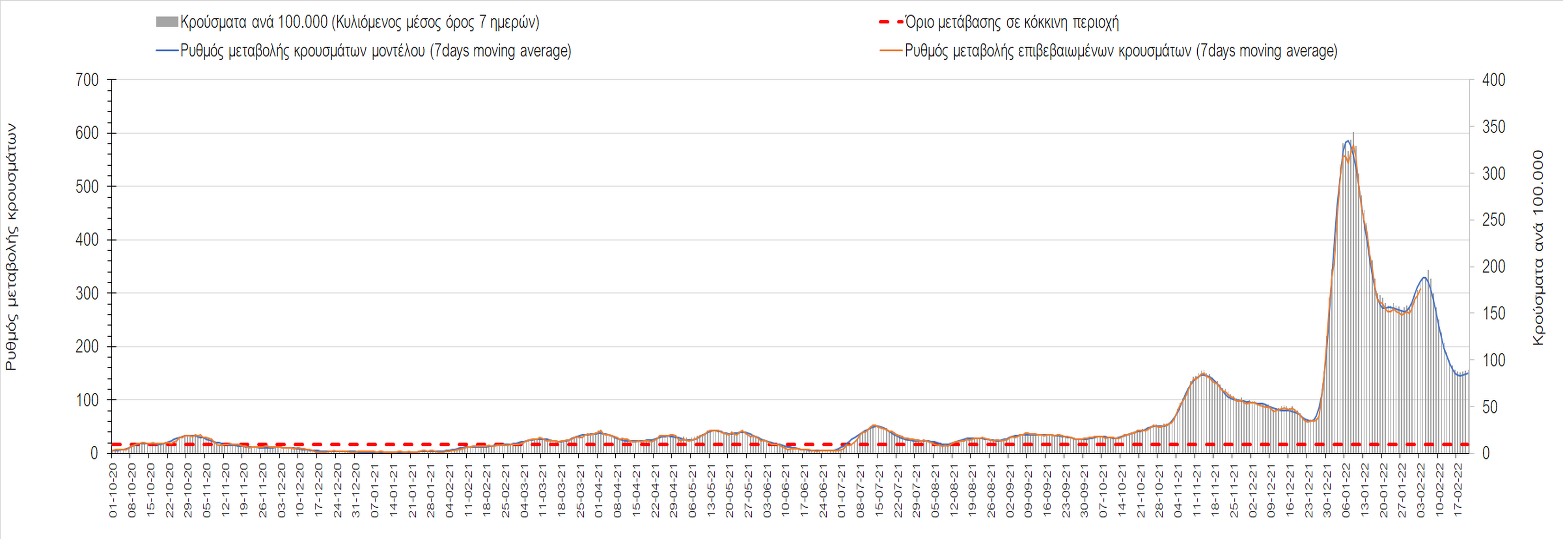 Σχήμα 26. Πορεία του ημερησίου αριθμού των κρουσμάτων (κυλιόμενος μέσος όρος 7 ημερών) στα Ιωάννινα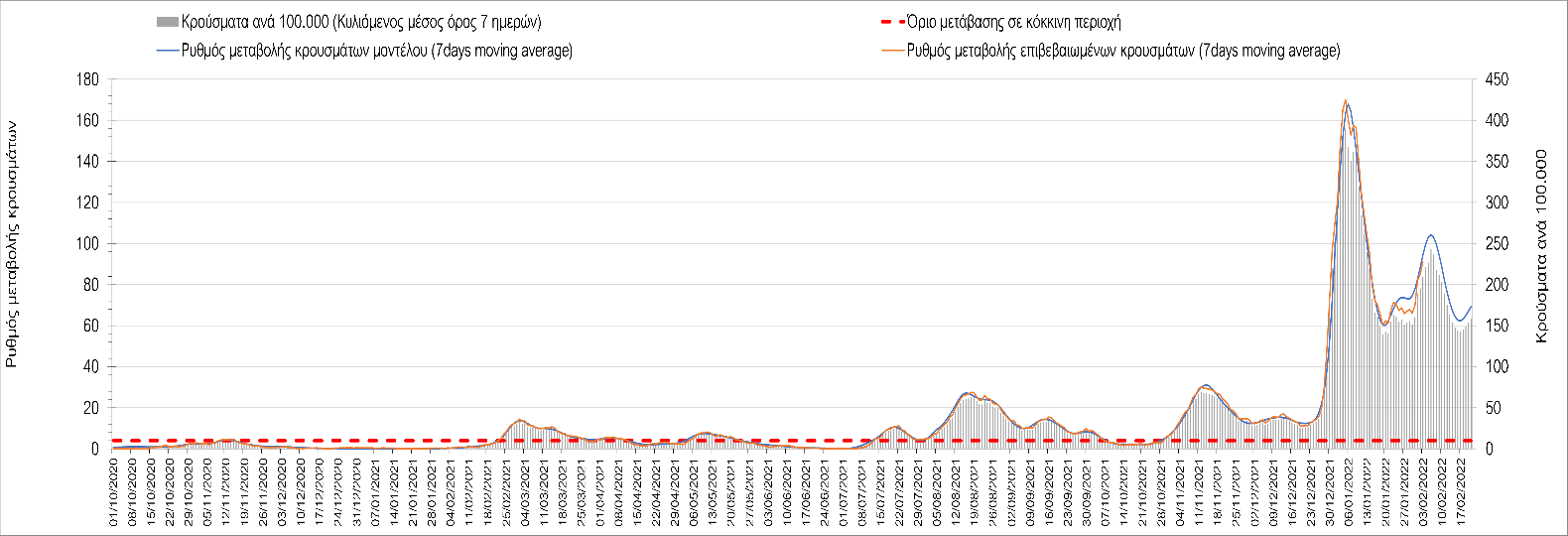 Σχήμα 27. Πορεία του ημερησίου αριθμού των κρουσμάτων (κυλιόμενος μέσος όρος 7 ημερών) στη Θεσπρωτία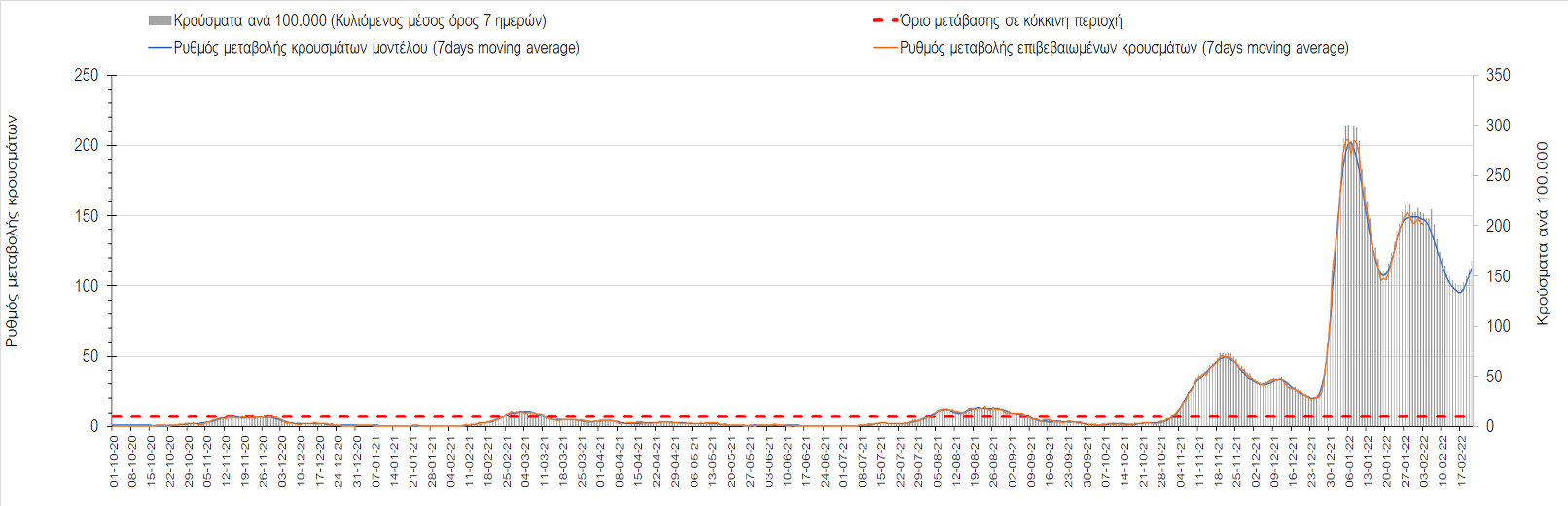 Σχήμα 28. Πορεία του ημερησίου αριθμού των κρουσμάτων (κυλιόμενος μέσος όρος 7 ημερών) στην Άρτα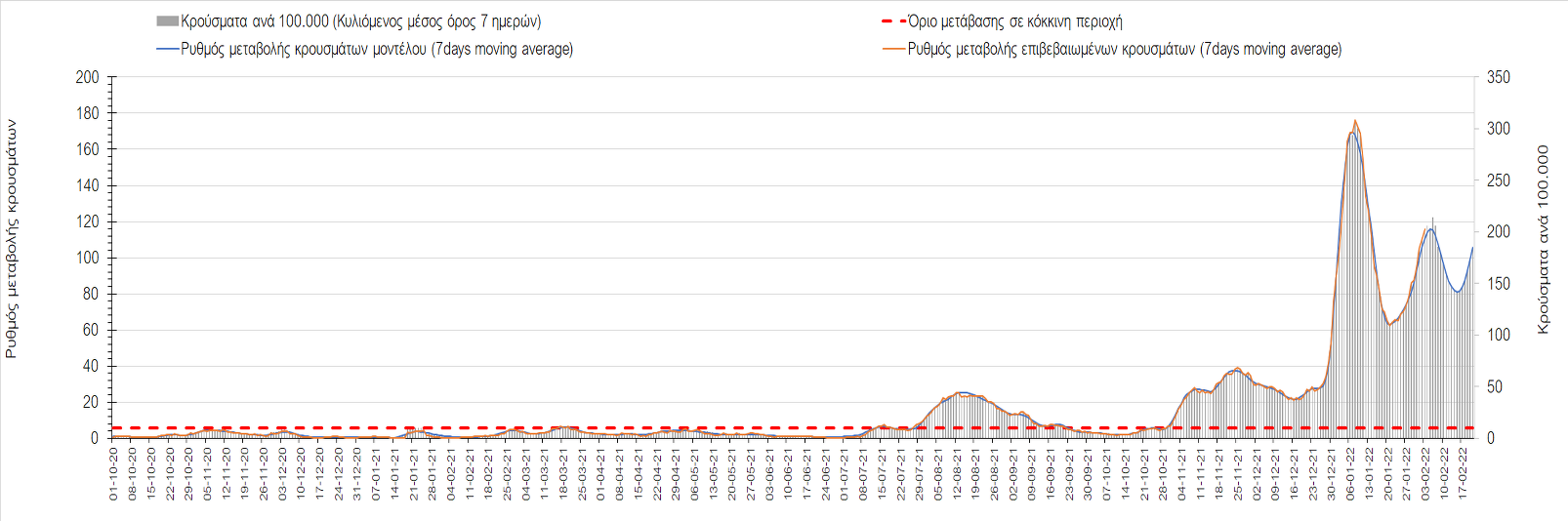 Σχήμα 29. Πορεία του ημερησίου αριθμού των κρουσμάτων (κυλιόμενος μέσος όρος 7 ημερών) στην ΠρέβεζαΌσον αφορά τις πόλεις της Βορείου Ελλάδας, αύξηση στον ημερήσιο αριθμό κρουσμάτων παρατηρήθηκε στην Καστοριά με 75 κρούσματα (Σχήμα 40) και στο Κιλκίς με 80 κρούσματα (Σχήμα 35). Αντίθετα, μείωση στον ημερήσιο αριθμό κρουσμάτων παρατηρήθηκε στις Σέρρες με 169 κρούσματα (Σχήμα 39), στη Χαλκιδική με 191 κρούσματα (Σχήμα 41), στην Πιερία με 243 κρούσματα (Σχήμα 37), στην Πέλλα με 204 κρούσματα (Σχήμα 31), στην Κοζάνη με 175 κρούσματα (Σχήμα 32), στη Φλώρινα με 40 κρούσματα (Σχήμα 33), στα Γρεβενά με 19 κρούσματα (Σχήμα 38), στην Καβάλα με 194 κρούσματα (Σχήμα 36), στην Ημαθία με 260 κρούσματα (Σχήμα 30) και στη Δράμα με 138 κρούσματα (Σχήμα 34). Σε όλες τις περιοχές παρουσιάζεται επιβράδυνση της αποκλιμάκωσης, ενώ σε κάποιες όπως η Ημαθία, η Πέλλα, οι Σέρρες, οι Σέρρες, η Καβάλα, τα Γρεβενά και η Πιερία, η πορεία είναι ανοδική.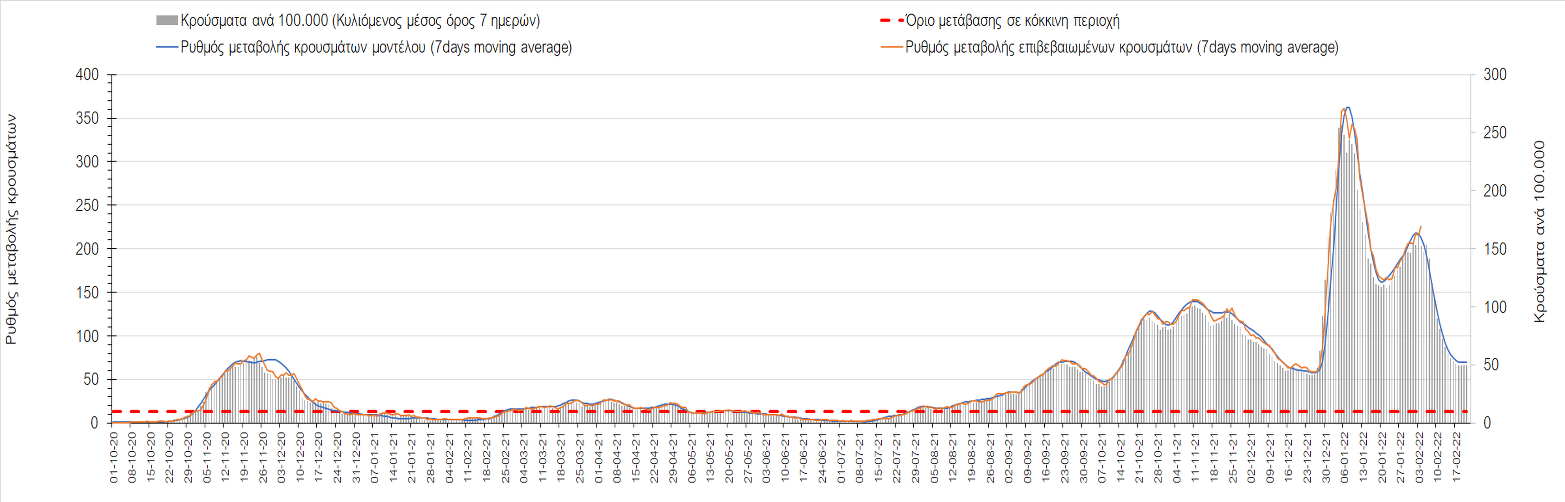 Σχήμα 30. Πορεία του ημερησίου αριθμού των κρουσμάτων (κυλιόμενος μέσος όρος 7 ημερών) στην Ημαθία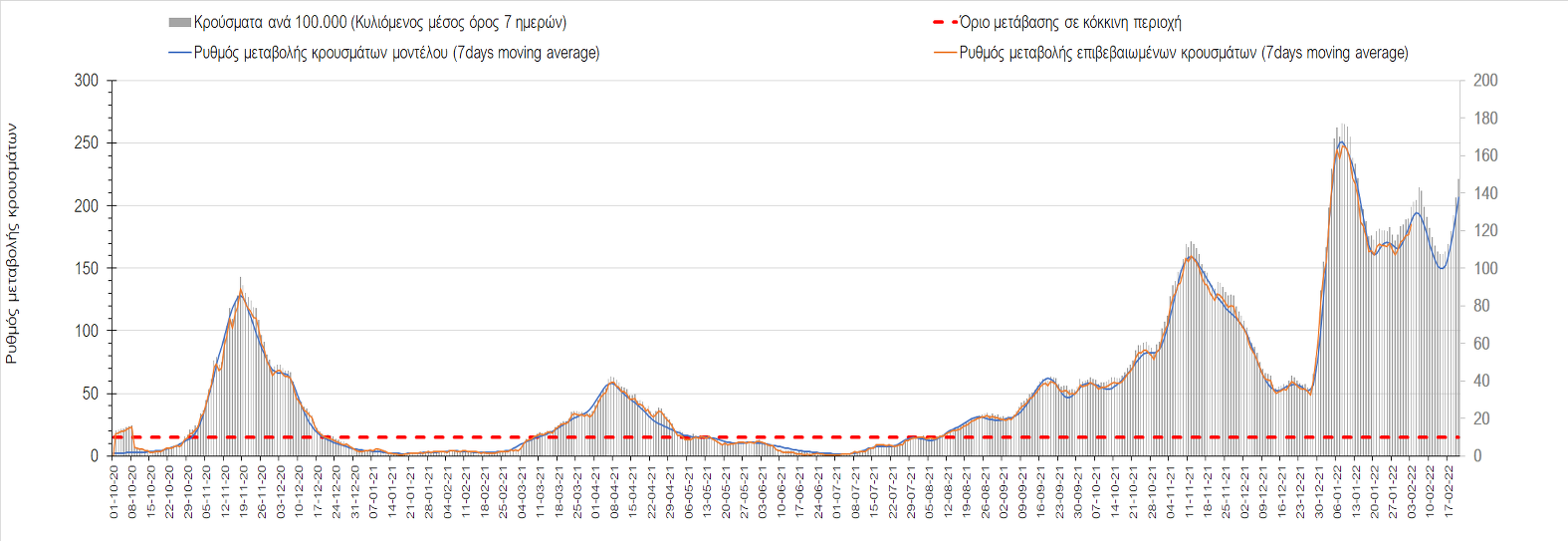 Σχήμα 31. Πορεία του ημερησίου αριθμού των κρουσμάτων (κυλιόμενος μέσος όρος 7 ημερών) στην Πέλλα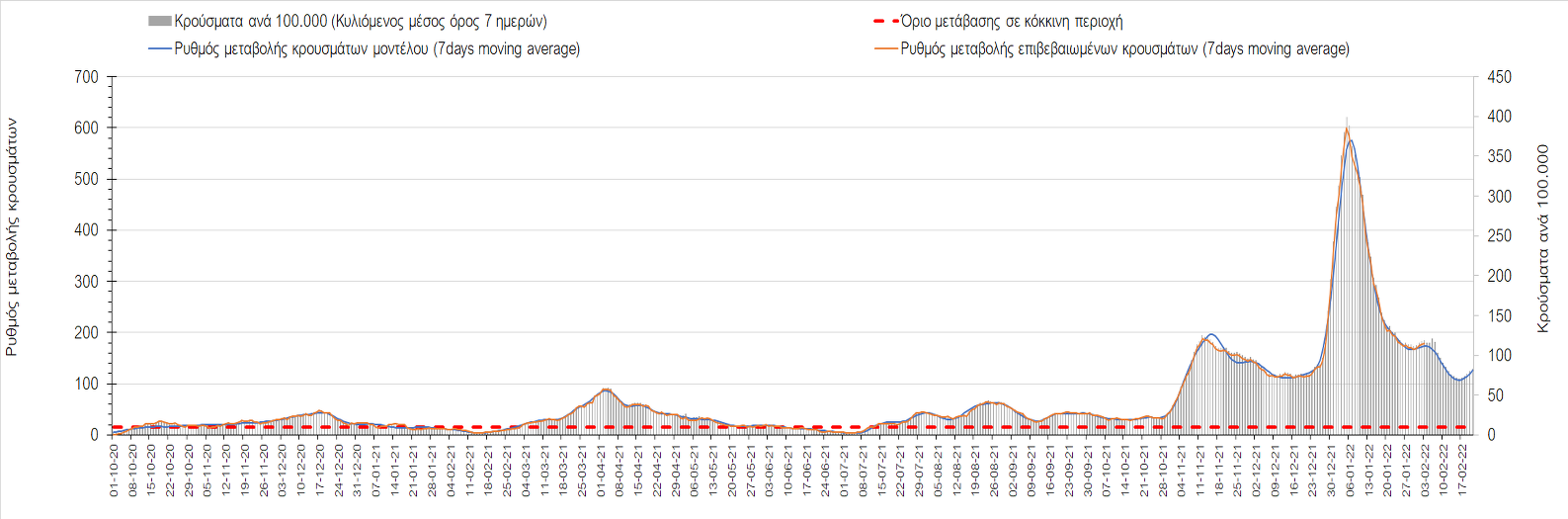 Σχήμα 32. Πορεία του ημερησίου αριθμού των κρουσμάτων (κυλιόμενος μέσος όρος 7 ημερών) στην Κοζάνη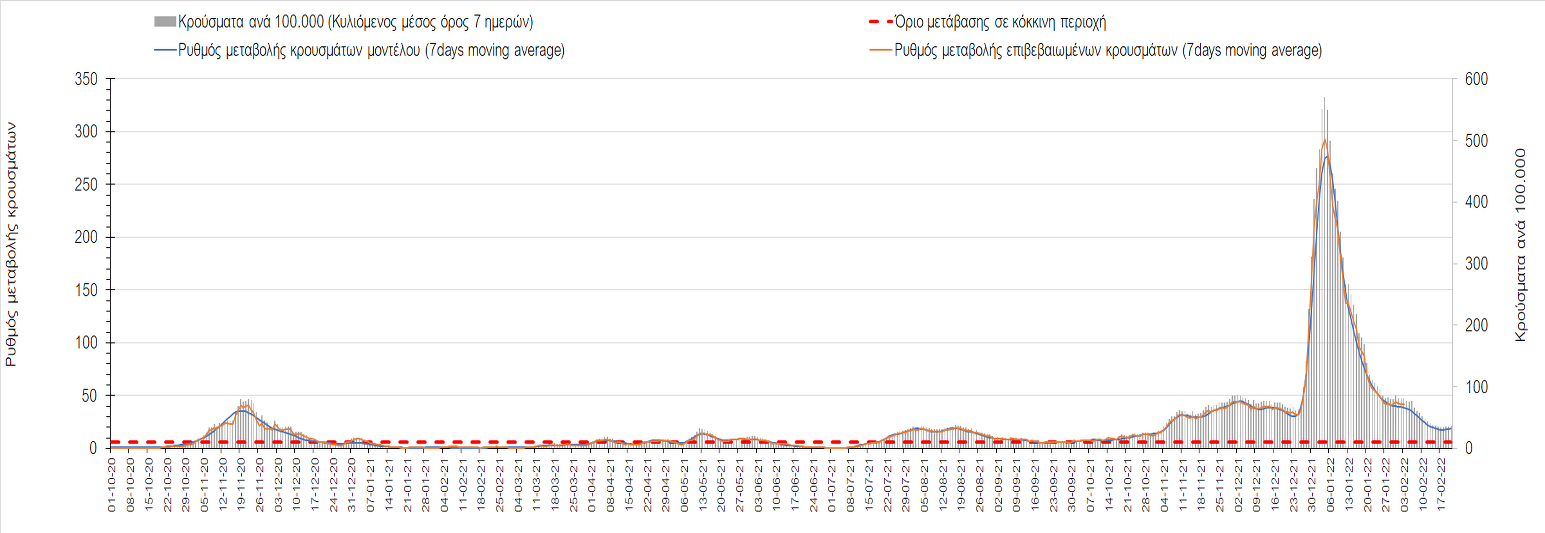 Σχήμα 33. Πορεία του ημερησίου αριθμού των κρουσμάτων (κυλιόμενος μέσος όρος 7 ημερών) στη Φλώρινα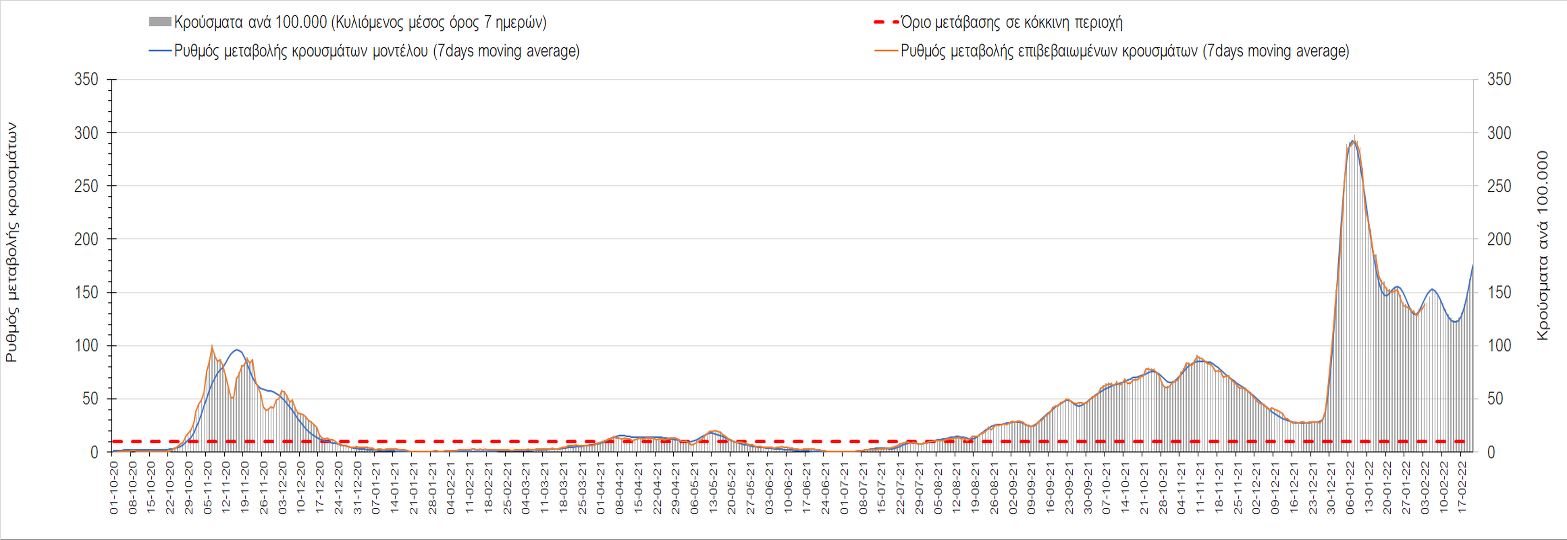 Σχήμα 34. Πορεία του ημερησίου αριθμού των κρουσμάτων (κυλιόμενος μέσος όρος 7 ημερών) στη Δράμα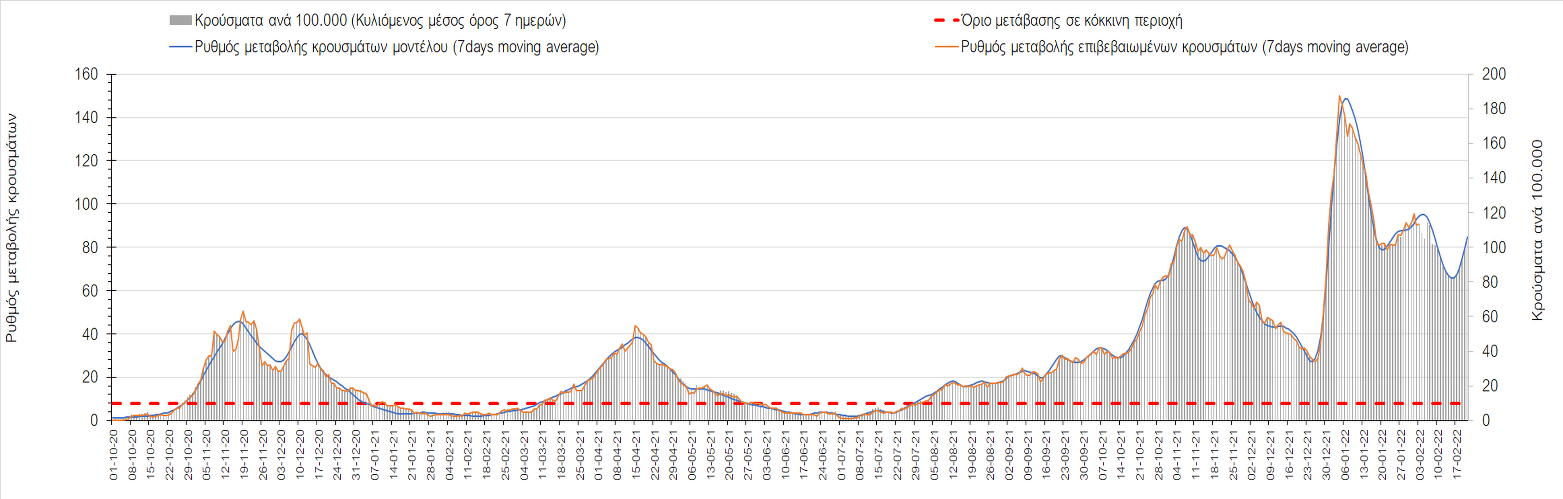 Σχήμα 35. Πορεία του ημερησίου αριθμού των κρουσμάτων (κυλιόμενος μέσος όρος 7 ημερών) στο Κιλκίς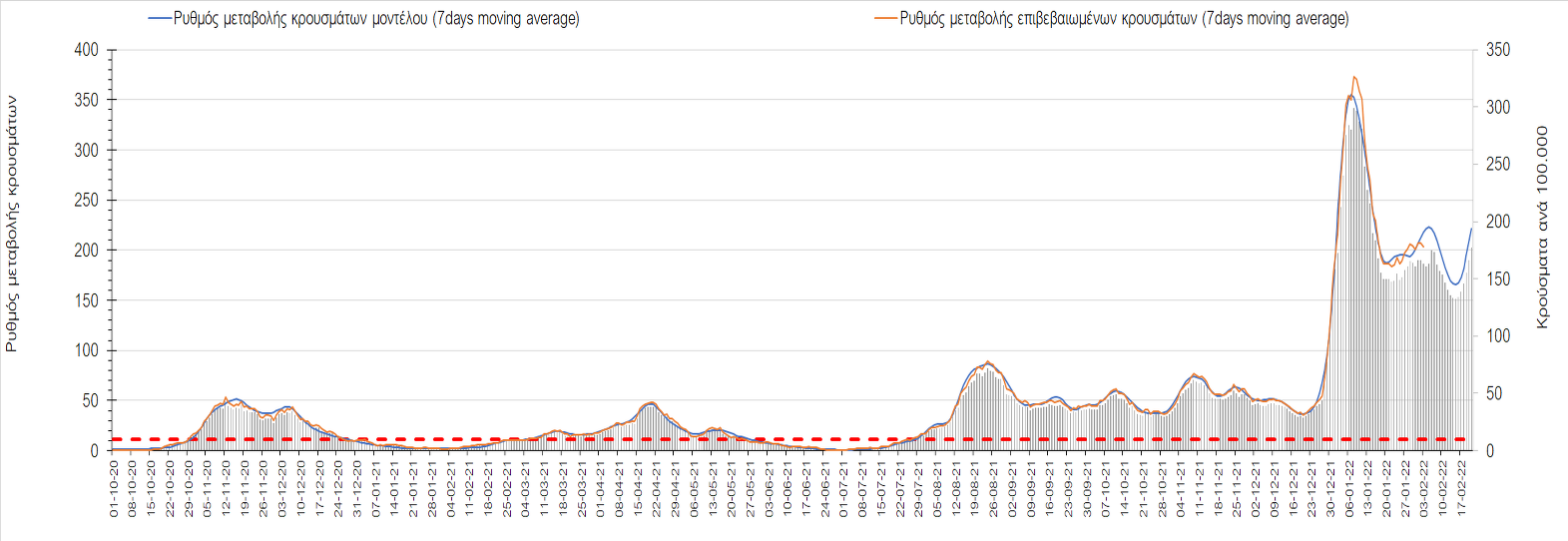 Σχήμα 36. Πορεία του ημερησίου αριθμού των κρουσμάτων (κυλιόμενος μέσος όρος 7 ημερών) στην Καβάλα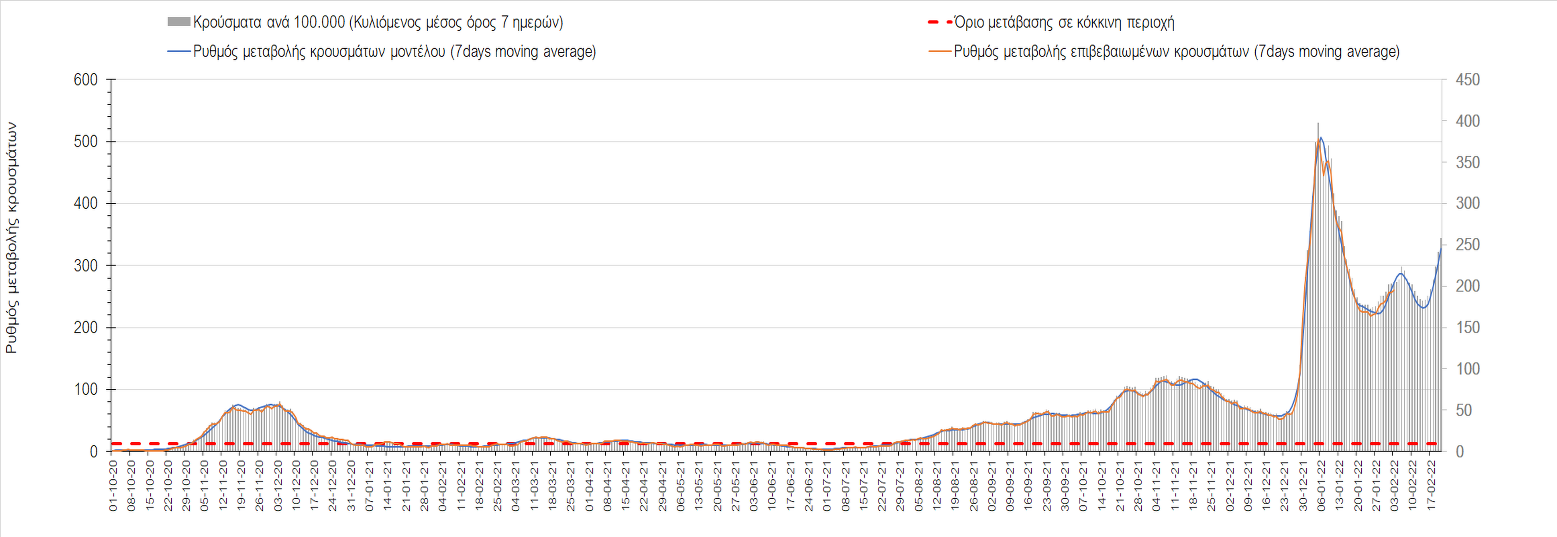 Σχήμα 37. Πορεία του ημερησίου αριθμού των κρουσμάτων (κυλιόμενος μέσος όρος 7 ημερών) στην Πιερία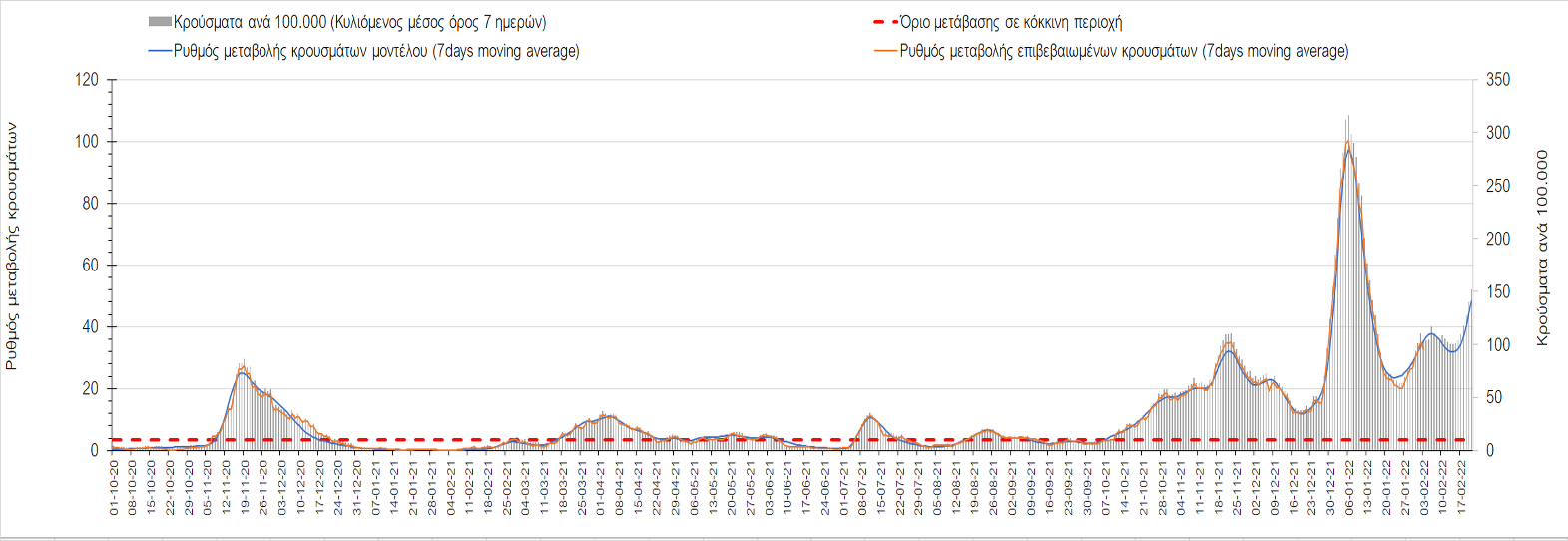 Σχήμα 38. Πορεία του ημερησίου αριθμού των κρουσμάτων (κυλιόμενος μέσος όρος 7 ημερών) στα Γρεβενά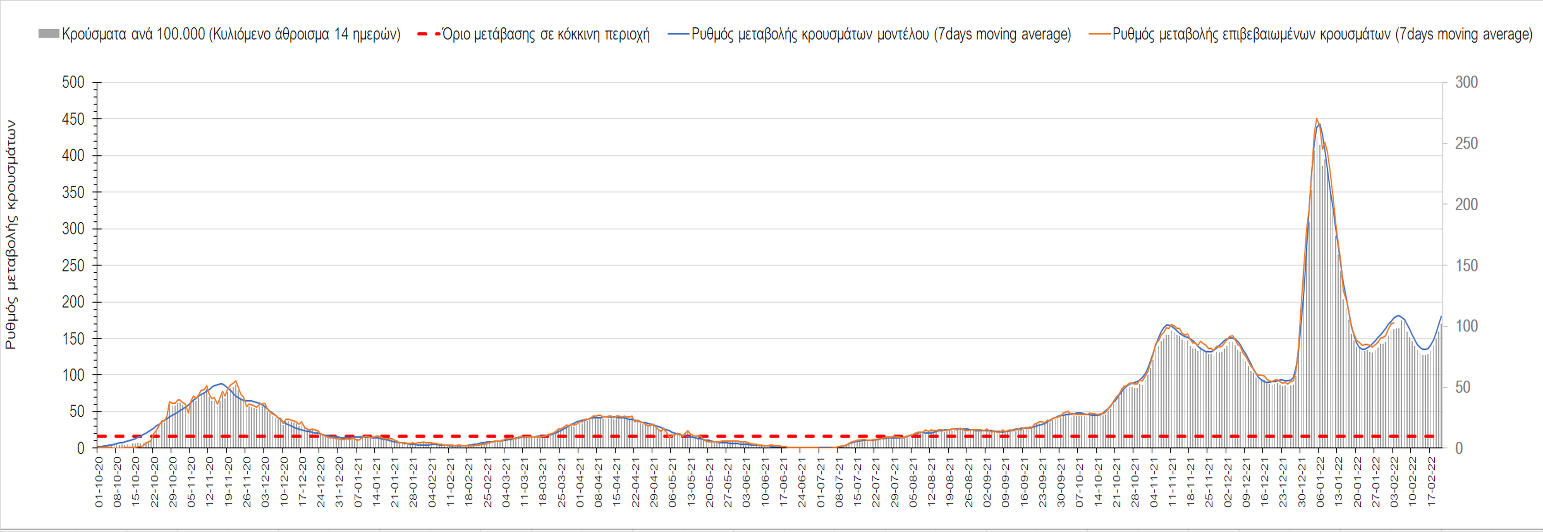 Σχήμα 39. Πορεία του ημερησίου αριθμού των κρουσμάτων (κυλιόμενος μέσος όρος 7 ημερών) στις Σέρρες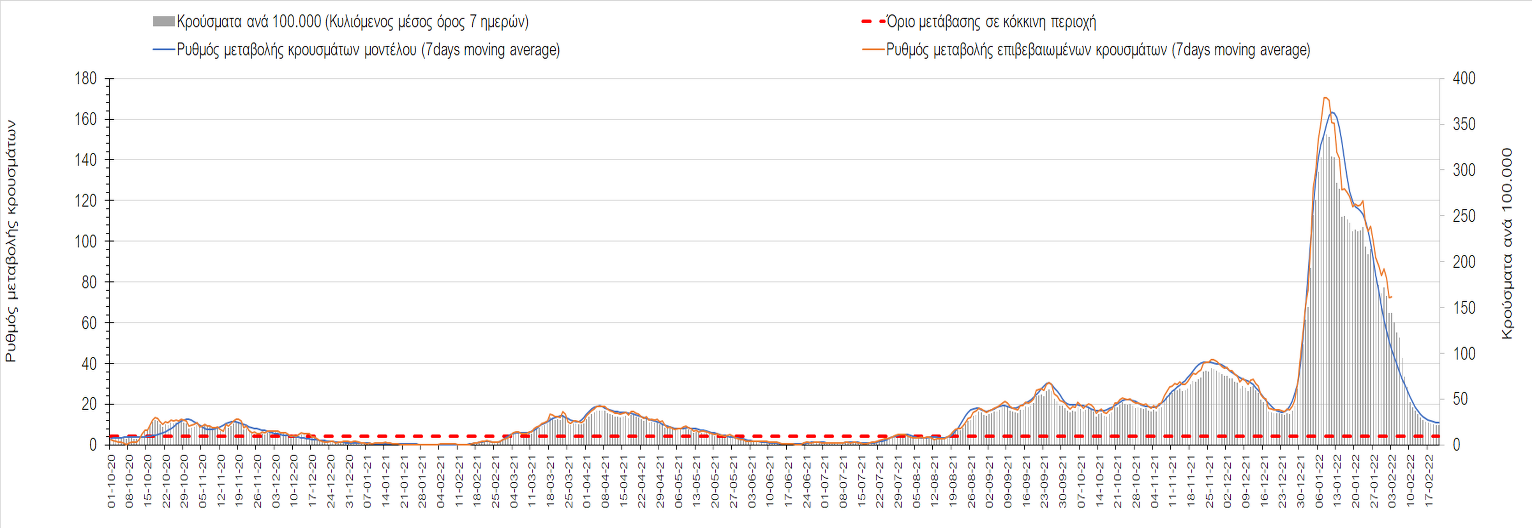 Σχήμα 40. Πορεία του ημερησίου αριθμού των κρουσμάτων (κυλιόμενος μέσος όρος 7 ημερών) στην Καστοριά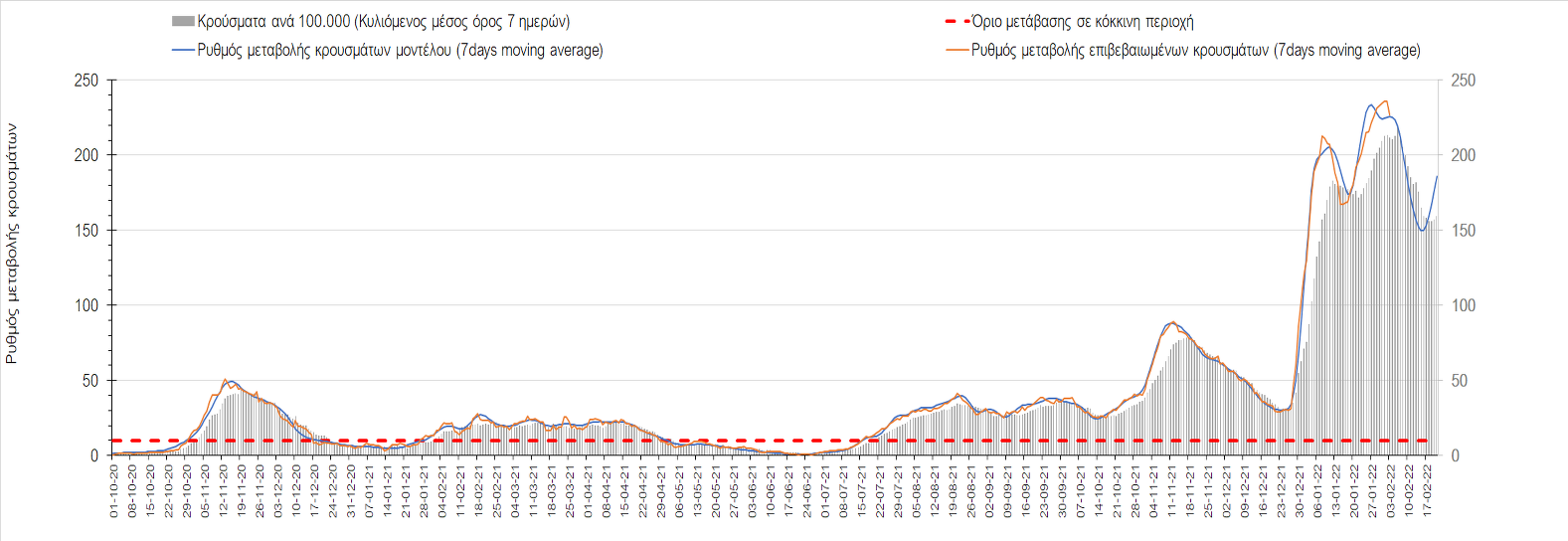 Σχήμα 41. Πορεία του ημερησίου αριθμού των κρουσμάτων (κυλιόμενος μέσος όρος 7 ημερών) στη ΧαλκιδικήΌσον αφορά στη Θράκη, στη Ροδόπη εντοπίστηκαν 323 κρούσματα (Σχήμα 42), παρατηρείται μικρότερος αριθμός κρουσμάτων σε σχέση με την Τετάρτη, και συνεχίζει η ανοδική πορεία, ενώ στη Ξάνθη, όπου εντοπίστηκαν 210 κρούσματα παρατηρούνται σημάδια κάμψης (Σχήμα 33). Στον Έβρο, όπου εντοπίσθηκαν 490 κρούσματα, συνεχίζει η ανοδική πορεία (Σχήμα 44). Αυτή την περίοδο, η Θράκη είναι η περιοχή με την πιο έντονη άνοδο.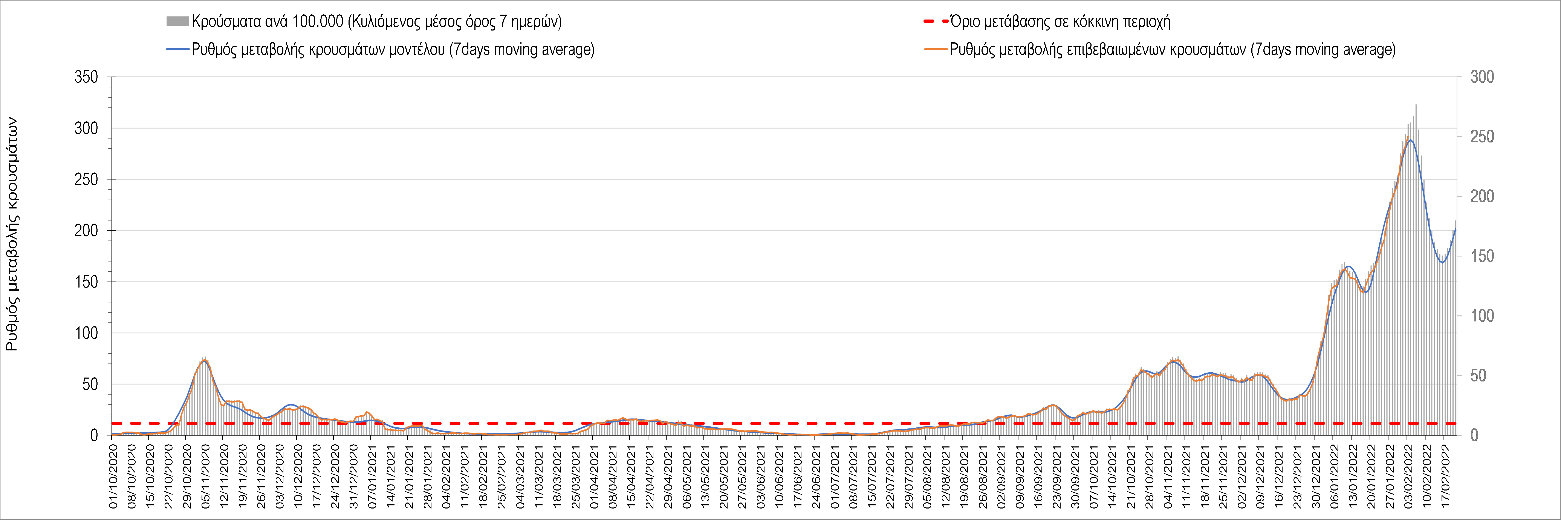 Σχήμα 42. Πορεία του ημερησίου αριθμού των κρουσμάτων (κυλιόμενος μέσος όρος 7 ημερών) στη Ροδόπη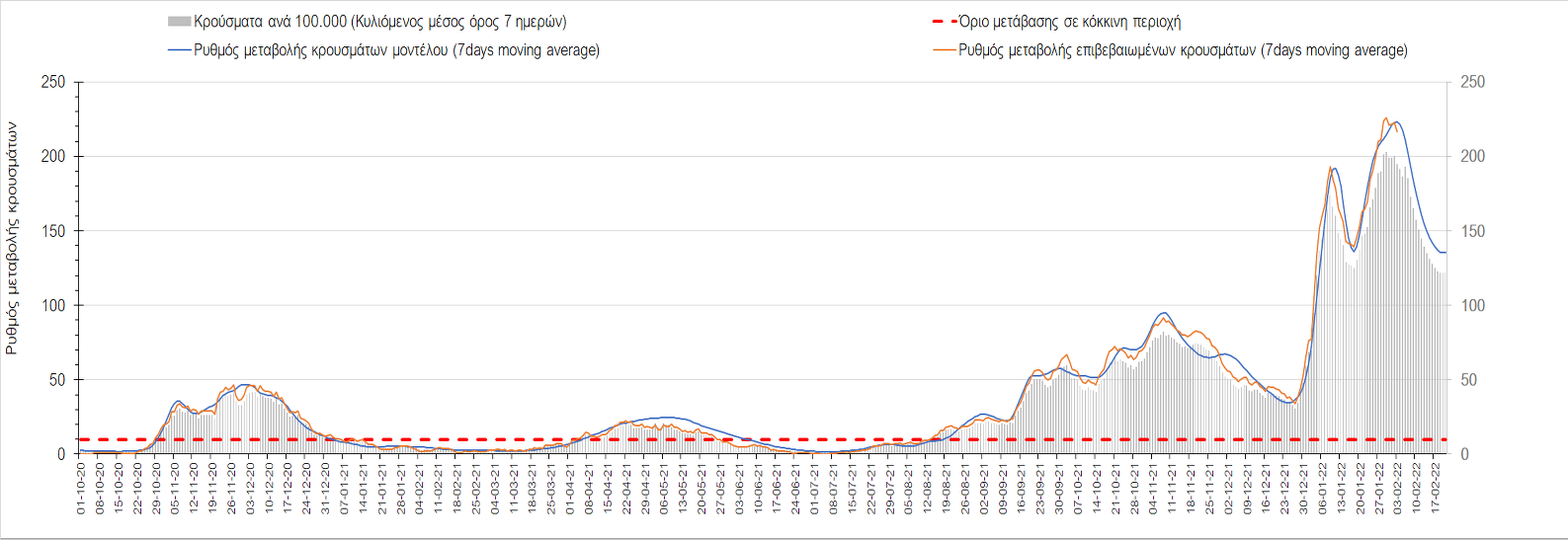 Σχήμα 43. Πορεία του ημερησίου αριθμού των κρουσμάτων (κυλιόμενος μέσος όρος 7 ημερών) στην Ξάνθη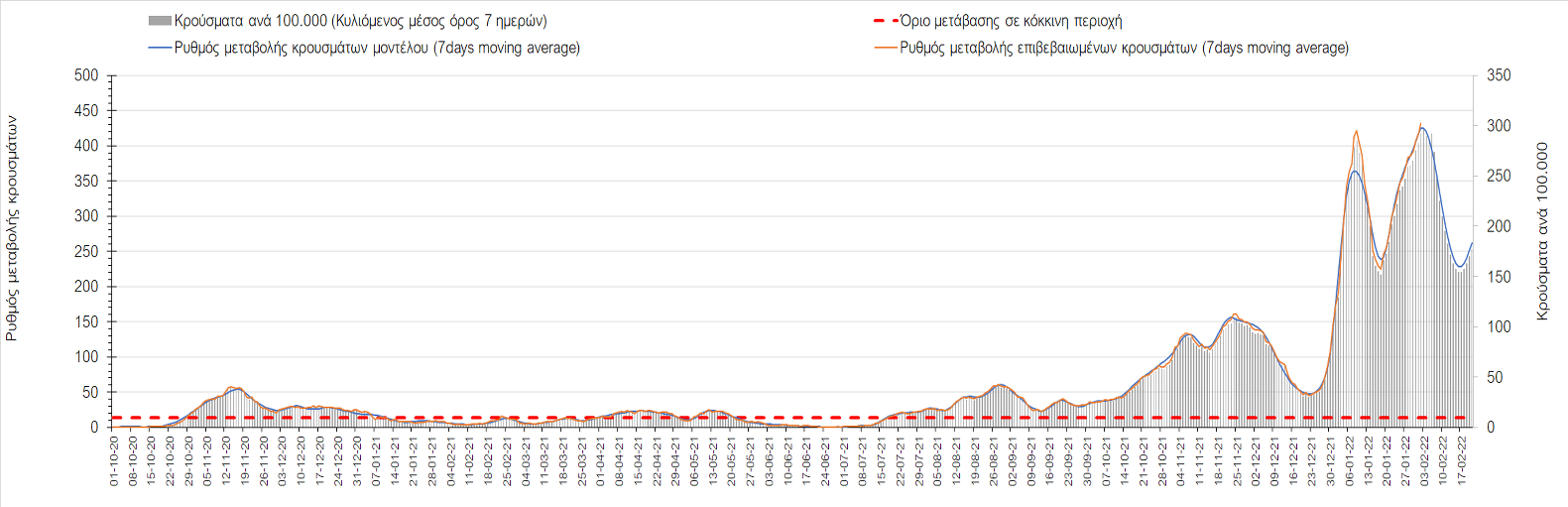 Σχήμα 44. Πορεία του ημερησίου αριθμού των κρουσμάτων (κυλιόμενος μέσος όρος 7 ημερών) στον ΈβροΣτο Ηράκλειο, όπου εντοπίστηκαν 657 κρούσματα, παρατηρείται μικρότερος αριθμός σε σχέση με την Τετάρτη, και παρατηρείται ανοδική τάση με συνεχείς διακυμάνσεις (Σχήμα 45), όπως και στα Χανιά με 473 κρούσματα (Σχήμα 46). Μικρότερος αριθμός κρουσμάτων παρατηρείται στο Ρέθυμνο με 181 κρούσματα, όπου επίσης διαμορφώνεται πτωτική πορεία με έντονες διακυμάνσεις (Σχήμα 47), ενώ στο Λασίθι όπου παρατηρείται μικρότερος αριθμός κρουσμάτων σε σχέση με την Τετάρτη καθώς εντοπίστηκαν 130 κρούσματα, υπάρχει ανοδική τάση (Σχήμα 48). 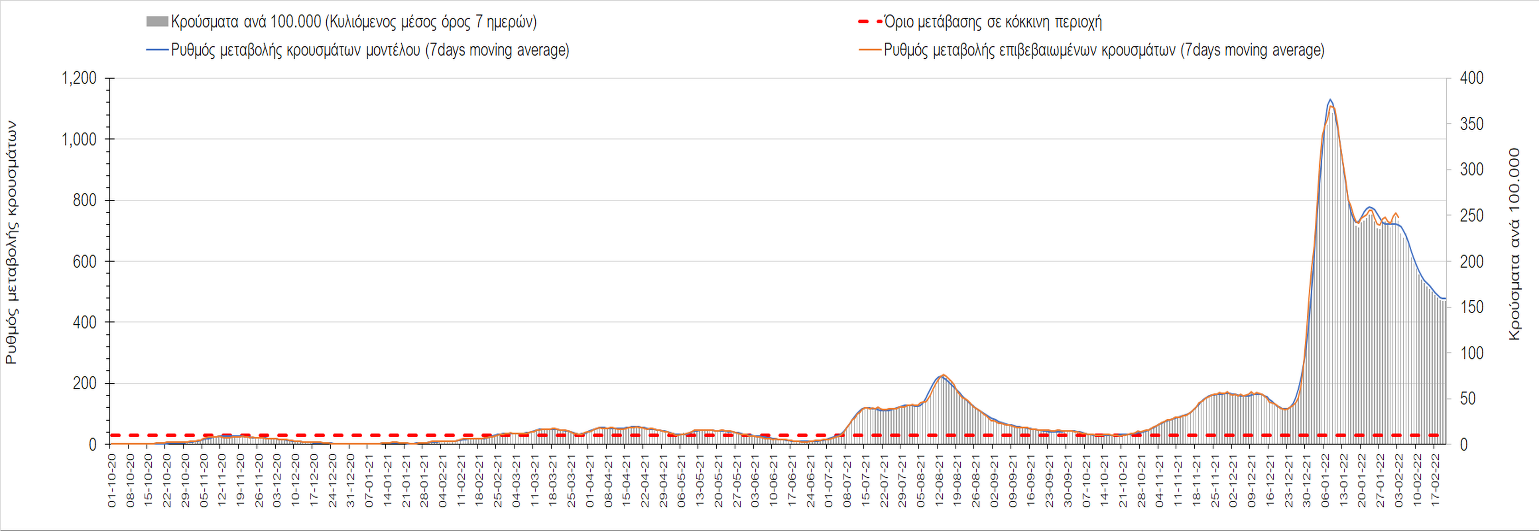 Σχήμα 45. Πορεία του ημερησίου αριθμού των κρουσμάτων (κυλιόμενος μέσος όρος 7 ημερών) στο Ηράκλειο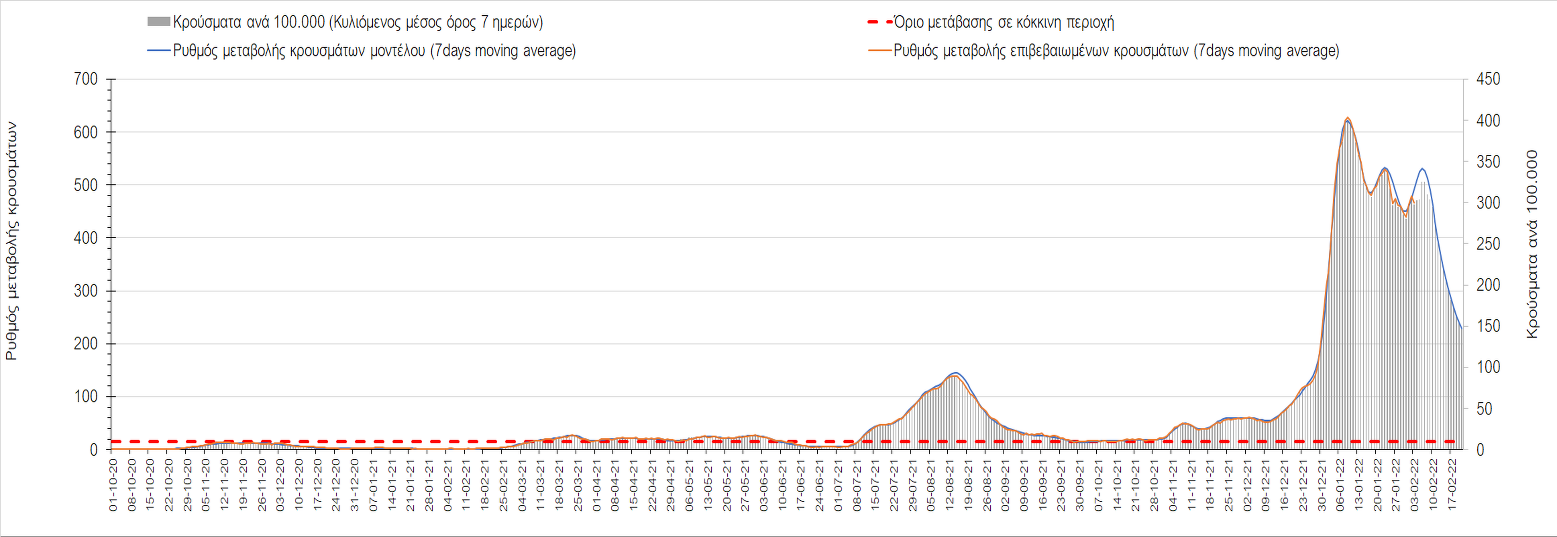 Σχήμα 46. Πορεία του ημερησίου αριθμού των κρουσμάτων (κυλιόμενος μέσος όρος 7 ημερών) στα Χανιά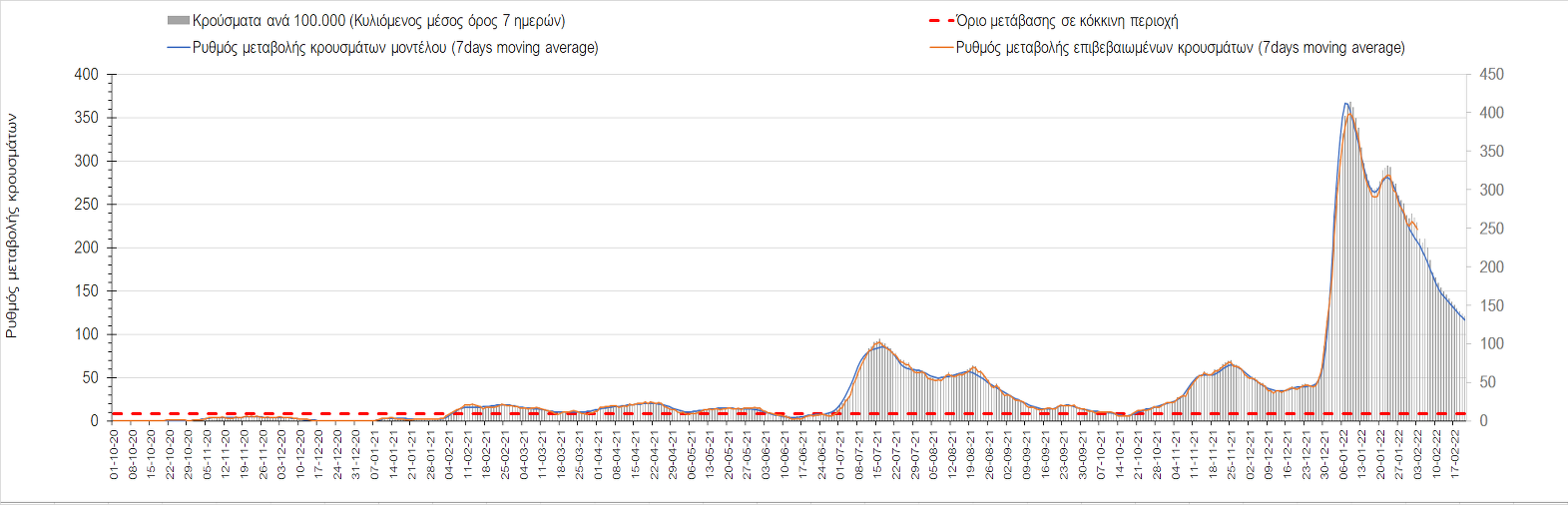 Σχήμα 47. Πορεία του ημερησίου αριθμού των κρουσμάτων (κυλιόμενος μέσος όρος 7 ημερών) στο Ρέθυμνο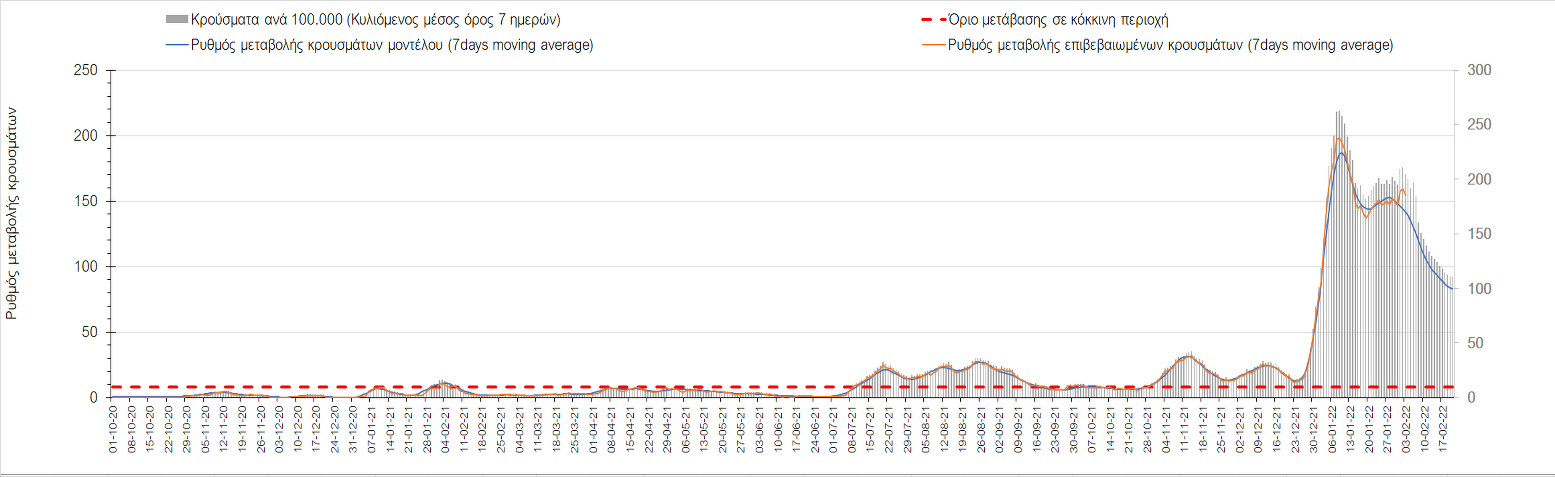 Σχήμα 48. Πορεία του ημερησίου αριθμού των κρουσμάτων (κυλιόμενος μέσος όρος 7 ημερών) στο ΛασίθιΣτη Λέσβο, εντοπίστηκαν 215 νέα κρούσματα, συνεχίζει η ανοδική πορεία (Σχήμα 49), όπως και στην Κέρκυρα, όπου εντοπίστηκαν 291 κρούσματα (Σχήμα 50), ενώ στη Χίο, όπου εντοπίστηκαν 92 νέα κρούσματα, παρατηρείται σταθεροποίηση (Σχήμα 51). Στη Θάσο, όπου εντοπίστηκαν 11 νέα κρούσματα, η ανοδική πορεία δείχνει να κάμπτεται (Σχήμα 52), αλλά συνεχίζει στη Ζάκυνθο, όπου εντοπίστηκαν 142 κρούσματα (Σχήμα 53), ενώ στην Πάρο, όπου εντοπίστηκαν 24 νέα κρούσματα παρουσιάζονται έντονες διακυμάνσεις σε μια συνολικά ήπια πτωτική τάση (Σχήμα 54). Στη Μύκονο, όπου εντοπίστηκαν 74 νέα κρούσματα, παρουσιάζεται κάμψη στην έντονα ανοδική πορεία (Σχήμα 55), όπως και στη Σαντορίνη όπου εντοπίστηκαν 51 νέα κρούσματα (Σχήμα 56). Στη Ρόδο, όπου εντοπίστηκαν 318 κρούσματα, η ανοδική πορεία παρουσιάζει διακυμάνσεις (Σχήμα 57).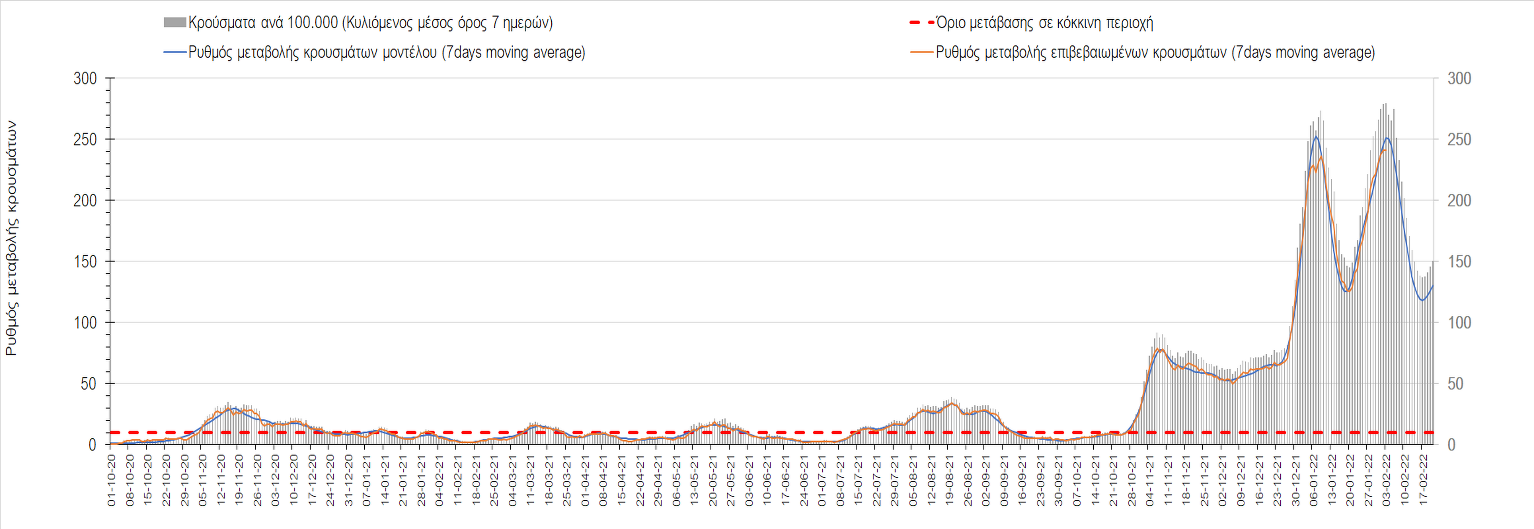 Σχήμα 49. Πορεία του ημερησίου αριθμού των κρουσμάτων (κυλιόμενος μέσος όρος 7 ημερών) στη Λέσβο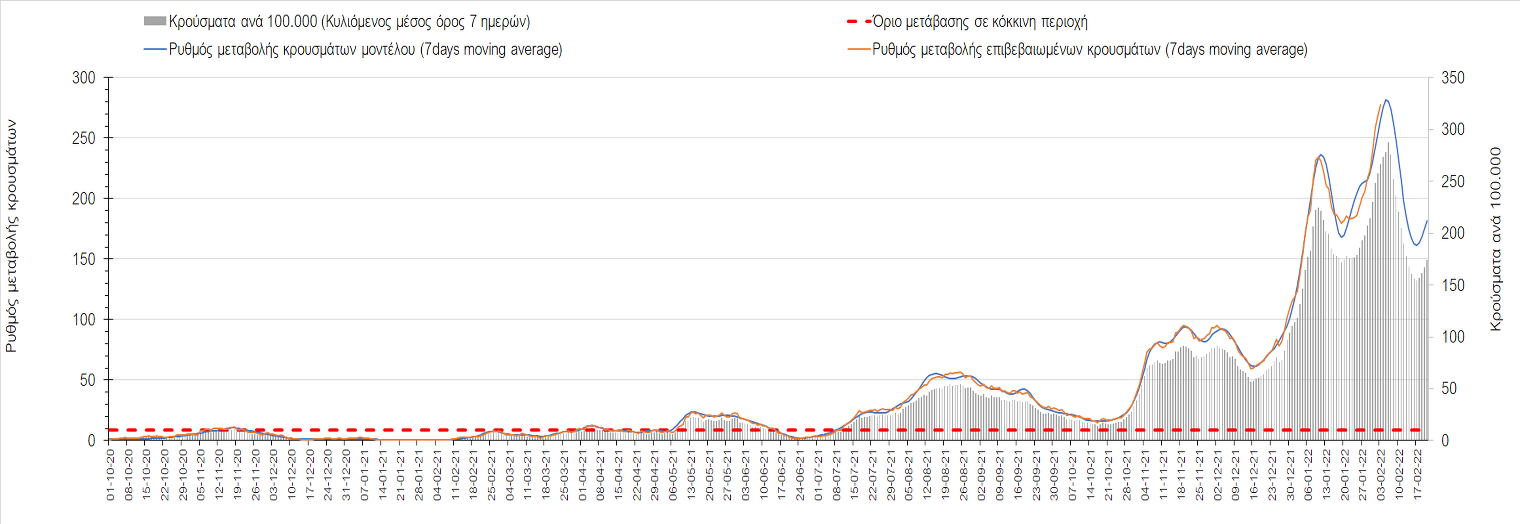 Σχήμα 50. Πορεία του ημερησίου αριθμού των κρουσμάτων (κυλιόμενος μέσος όρος 7 ημερών) στην Κέρκυρα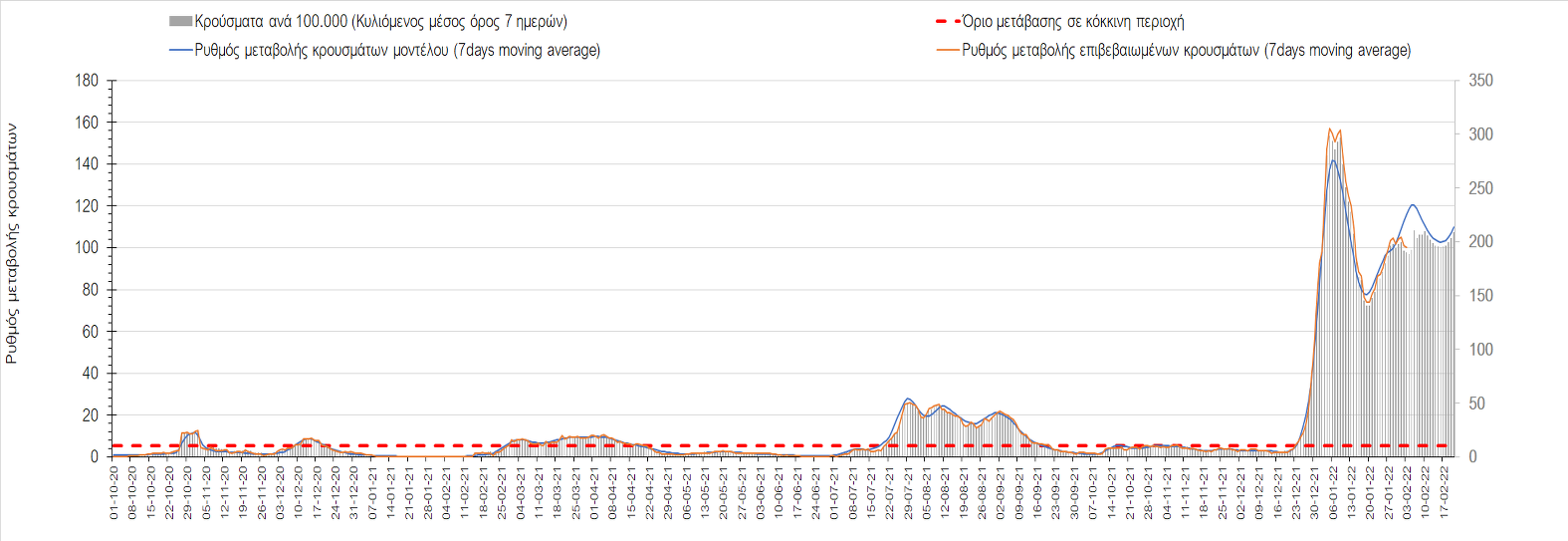 Σχήμα 51. Πορεία του ημερησίου αριθμού των κρουσμάτων (κυλιόμενος μέσος όρος 7 ημερών) στη Χίο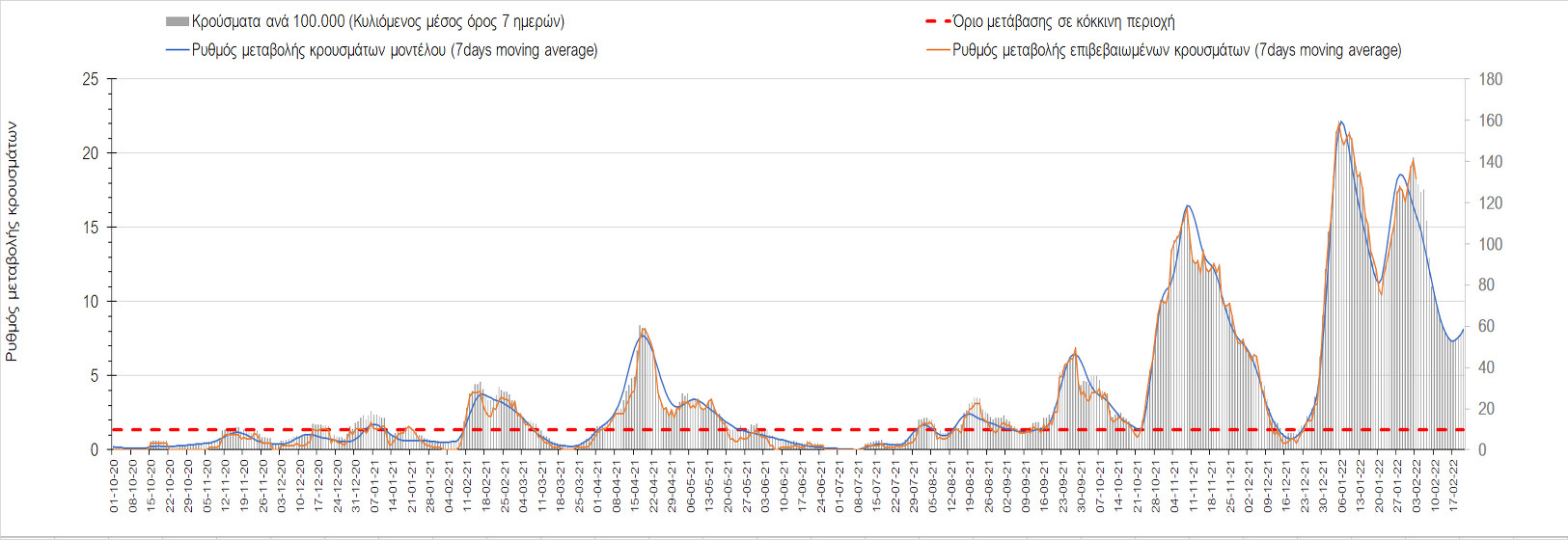 Σχήμα 52. Πορεία του ημερησίου αριθμού των κρουσμάτων (κυλιόμενος μέσος όρος 7 ημερών) στην Θάσο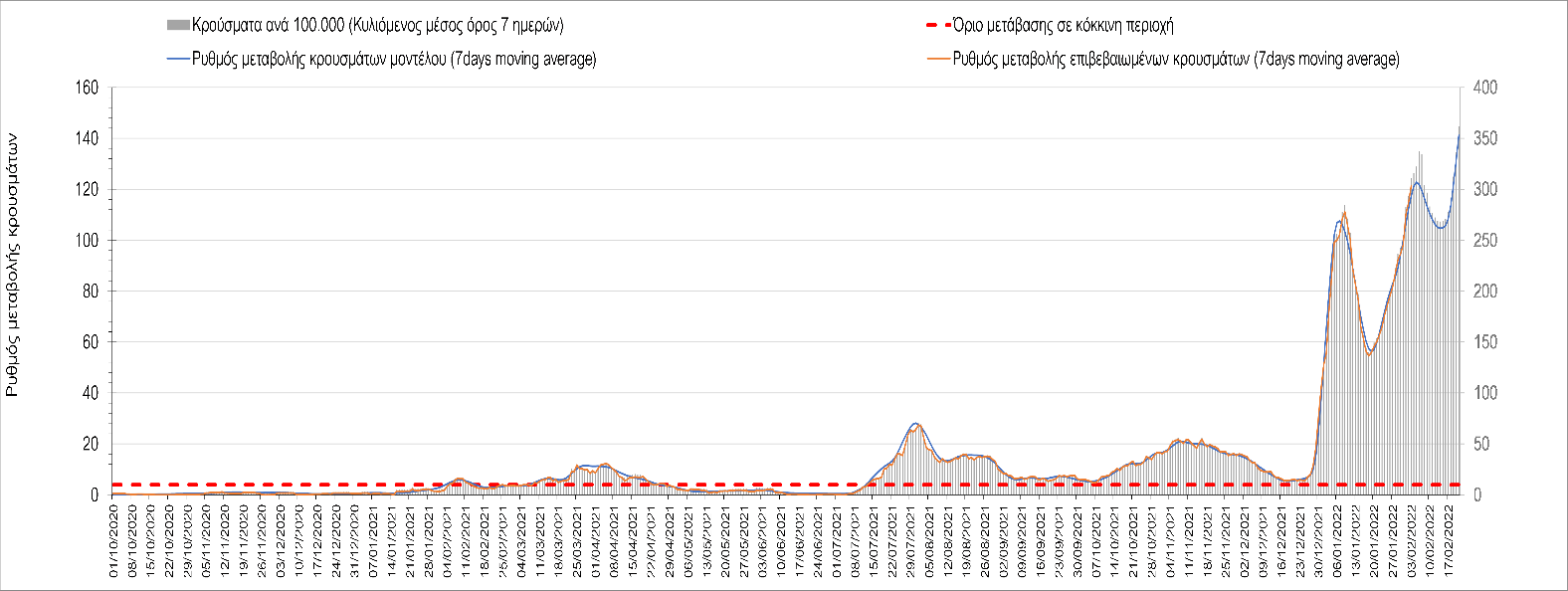 Σχήμα 53. Πορεία του ημερησίου αριθμού των κρουσμάτων (κυλιόμενος μέσος όρος 7 ημερών) στη Ζάκυνθο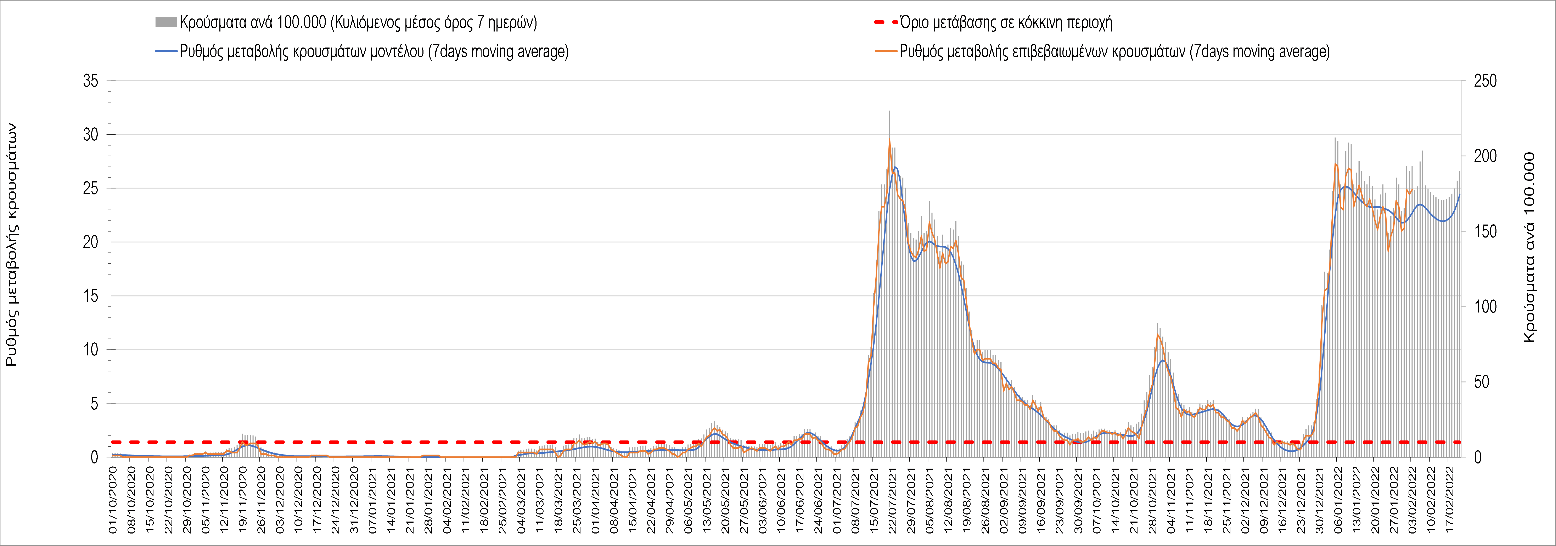 Σχήμα 54. Πορεία του ημερησίου αριθμού των κρουσμάτων (κυλιόμενος μέσος όρος 7 ημερών) στην Πάρο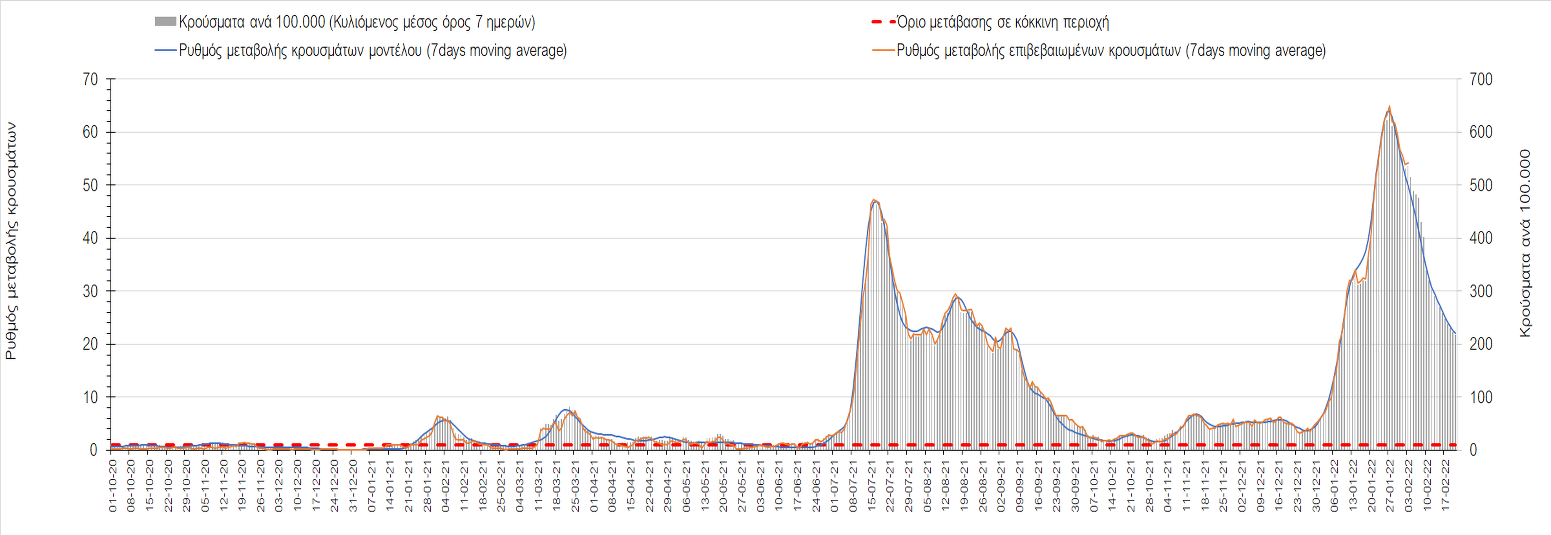 Σχήμα 55. Πορεία του ημερησίου αριθμού των κρουσμάτων (κυλιόμενος μέσος όρος 7 ημερών) στη Μύκονο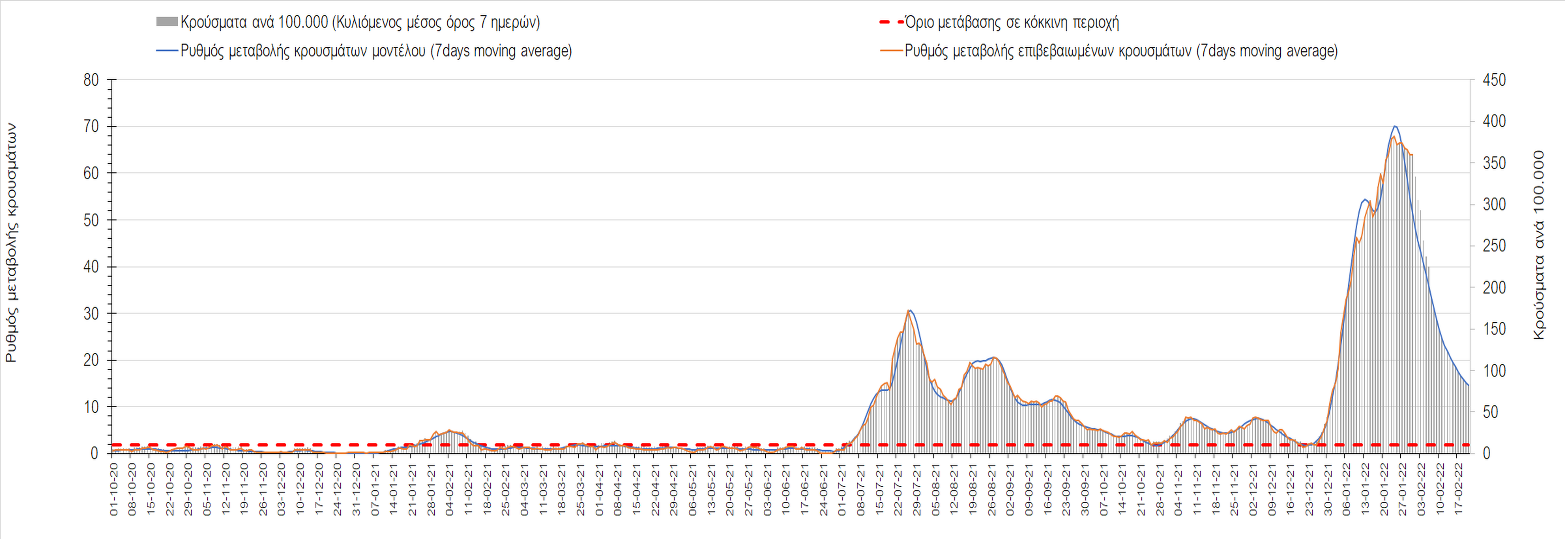 Σχήμα 56. Πορεία του ημερησίου αριθμού των κρουσμάτων (κυλιόμενος μέσος όρος 7 ημερών) στην Σαντορίνη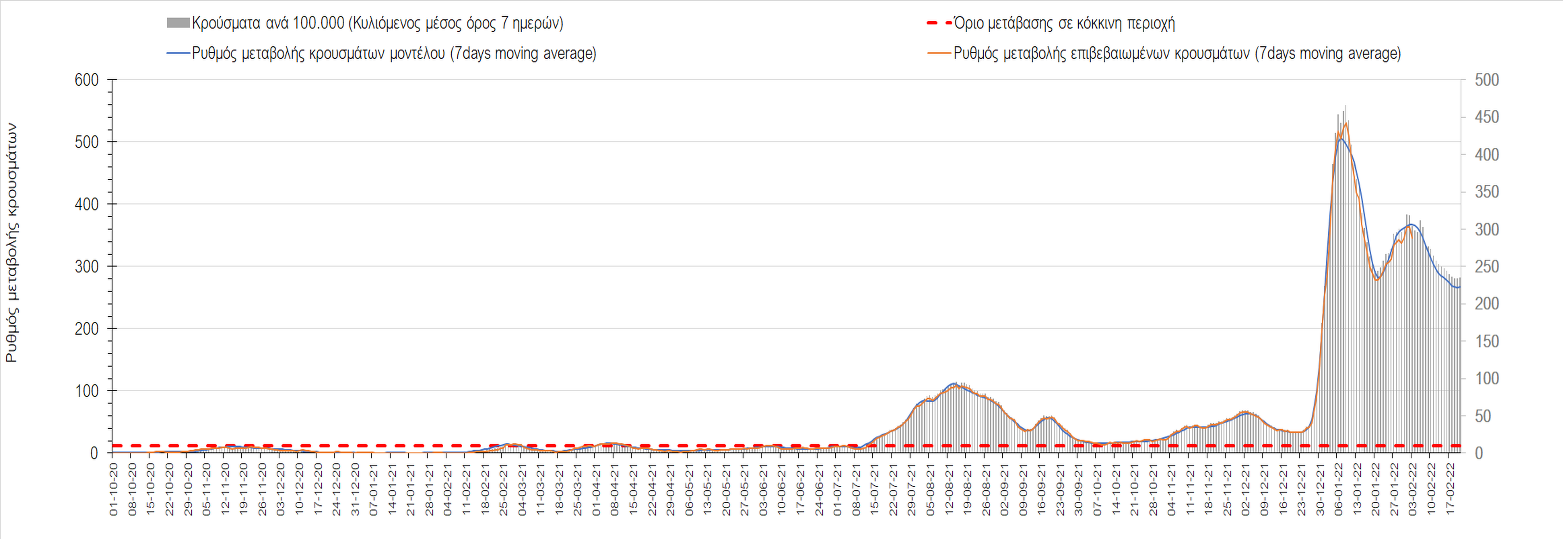 Σχήμα 57. Πορεία του ημερησίου αριθμού των κρουσμάτων (κυλιόμενος μέσος όρος 7 ημερών) στην ΡόδοΣυμπεράσματα: Με βάση τα σημερινά αποτελέσματα, σε σχέση με την Τετάρτη, παρατηρήθηκε μικρότερος αριθμός ασθενών σε κρίσιμη κατάσταση (διασωληνωμένοι σε ΜΕΘ), και ίδιος αριθμός θανάτων από COVID-19. Σε πανελλαδικό επίπεδο ο κυλιόμενος εβδομαδιαίος μέσος όρος του δείκτη θετικότητας διαμορφώθηκε στο 7,7 % (η ημερήσια τιμή είναι 6,4%) ενώ ο κυλιόμενος εβδομαδιαίος μέσος όρος του πραγματικού αριθμού αναπαραγωγής Rt (δηλαδή ο αριθμός των ατόμων που ένας φορέας μπορεί να επιμολύνει) μειώθηκε ελαφρώς στο 1,03 (Rt κάτω από τη μονάδα υποδηλώνει καθαρή μείωση της διασποράς του ιού στην κοινότητα). Στις 23/12/21 ξεκίνησε και επίσημα το 5ο κύμα της πανδημίας στην Ελλάδα λόγω της ταχείας διασποράς του στελέχους Ο του SARS-CoV-2 η οποία εκτιμάται από τα σχετικά δεδομένα ότι πλέον έχει ξεπεράσει το 95% των νέων κρουσμάτων. Ενώ μετά τις 10 Ιανουαρίου βρισκόμασταν σε σαφή φάση ύφεσης του 5ου κύματος της πανδημίας, μετά από δυο εβδομάδες με σταθεροποιητικές διακυμάνσεις, επανερχόμαστε σε ανοδική πορεία. Η ανοδική πορεία αυτή, δυστυχώς οφείλεται σε σημαντικό βαθμό στην πτώση του ρυθμού εμβολιασμού με την αναμνηστική δόση σε όσους έχουν κάνει τις δύο πρώτες δόσεις του εμβολίου πριν από μήνες και δεν έχουν επαρκή προστασία απέναντι στην επιμόλυνση από την παραλλαγή Ο. Ειδικότερα ο ρυθμός εμβολιασμού, καθώς και ο συνολικός πληθυσμός που τελικά θα εμβολιαστεί με ενισχυτική δόση, θα είναι καθοριστικοί παράγοντες για την πορεία της πανδημίας τον Φεβρουάριο.O πραγματικός αριθμός αναπαραγωγής Rt ανά περιφερειακή ενότητα της χώρας παρουσιάζεται στο Σχήμα 58. 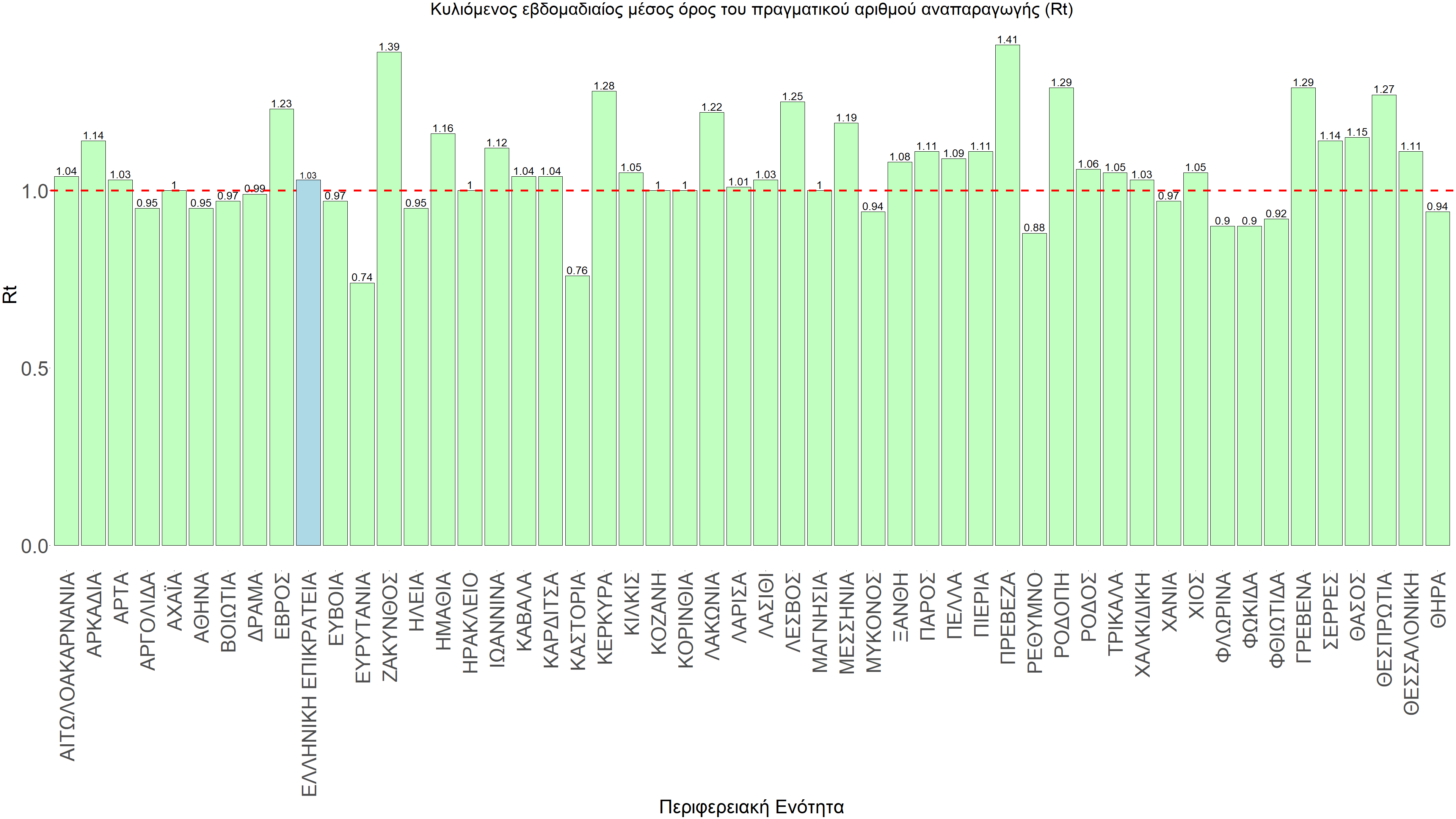 Σχήμα 58. Πραγματικός αριθμός αναπαραγωγής RtΗ ανοδική τάση που είχε διαμορφώνεται εκ νέου αντικατοπτρίζεται και στον ημερήσιο αριθμό των κρουσμάτων (κυλιόμενος μέσος όρος 7 ημερών), ο οποίος βρίσκεται πάνω από τις 19.000 (19.085). Για να επανέλθει η ταχεία αποκλιμάκωση της πανδημίας, πέρα από την εφαρμογή των μέτρων (σε συνδυασμό με την σημαντική συνειδητοποίηση εκ μέρους του πληθυσμού ότι χρειάζεται προσοχή και σύνεση για την αντιμετώπιση της διασποράς της παραλλαγής Ο), θα πρέπει να στοχεύσουμε στη διατήρηση και την επέκταση της επίκτητης ανοσίας του πληθυσμού, αλλά και στον πολύ μεγάλο αριθμό των τεστ συνολικά (μοριακά, rapid και self-test) που πραγματοποιούνται καθημερινά, των οποίων ο αριθμός έχει φθάσει σε ημερήσια βάση τις 700.000. Αυτά σε συνδυασμό με τη φυσική ανοσία του πληθυσμού μετά από νόσηση, θα συντελέσουν στην συστηματική αποκλιμάκωση της πανδημίας. Αντίθετα, με τον υπάρχοντα ρυθμό εμβολιασμού αναμνηστικών δόσεων, θα υπάρξει ανοδική πορεία όλο το Φεβρουάριο.Όσον αφορά τη διαμόρφωση της ανοσίας, αξίζει να επισημανθεί ότι μέχρι την Τετάρτη φτάσαμε στο να είναι πλήρως εμβολιασμένοι με 2 δόσεις το 67,6% του πληθυσμού. Αντίστοιχα όμως, θα πρέπει να εξασφαλιστεί η διατήρηση της ανοσίας στους ήδη εμβολιασμένους που έχουν ξεπεράσει το εξάμηνο από τον εμβολιασμό και με τη δεύτερη δόση με τη χορήγηση της ενισχυτικής τρίτης δόσης, έτσι ώστε να μην αντισταθμιστούν οι νέοι εμβολιασμοί, από άτομα στα οποία θα έχει παρέλθει η ανοσία. Εχει εμβολιαστεί με 3 δόσεις περίπου το 43% του πληθυσμού. Είναι κρίσιμο για την επιτυχή αντιμετώπιση της κλιμάκωσης της διασποράς του στελέχους Ο να επιταχυνθεί ο εμβολιασμός με τη 3η δόση και ο εμβολιασμός των παιδιών σχολικής ηλικίας (5-18). Επιπλέον, η αποτελεσματικότητα των συνδυαστικών αυτών εργαλείων πρόληψης της διασποράς, θα πρέπει να αποτελέσει οδηγό για την αντιμετώπιση του κύματος της μετάλλαξης Ο. Υπολογίζουμε ότι αν συνεχιστεί ο χαμηλότερος ρυθμός εμβολιασμού με την τρίτη δόση που παρατηρείται τις τελευταίες 10 ημέρες θα έχουμε γύρω στους 2600 θανάτους περισσότερους από COVID-19 μέσα στο πρώτο εξάμηνο του 2022 σε σχέση με τους θανάτους που θα είχαμε αν ο ρυθμός χορήγησης της τρίτης δόσης παρέμενε στα υψηλά επίπεδα που βρέθηκε στις αρχές του έτους και στο τέλος του 2021. Η επιδημιολογική εικόνα σε σχέση με την προηγούμενη Πέμπτη, παρουσιάζεται στα συγκριτικά συγκεντρωτικά αποτελέσματα που δίνονται στο Σχήμα 59. 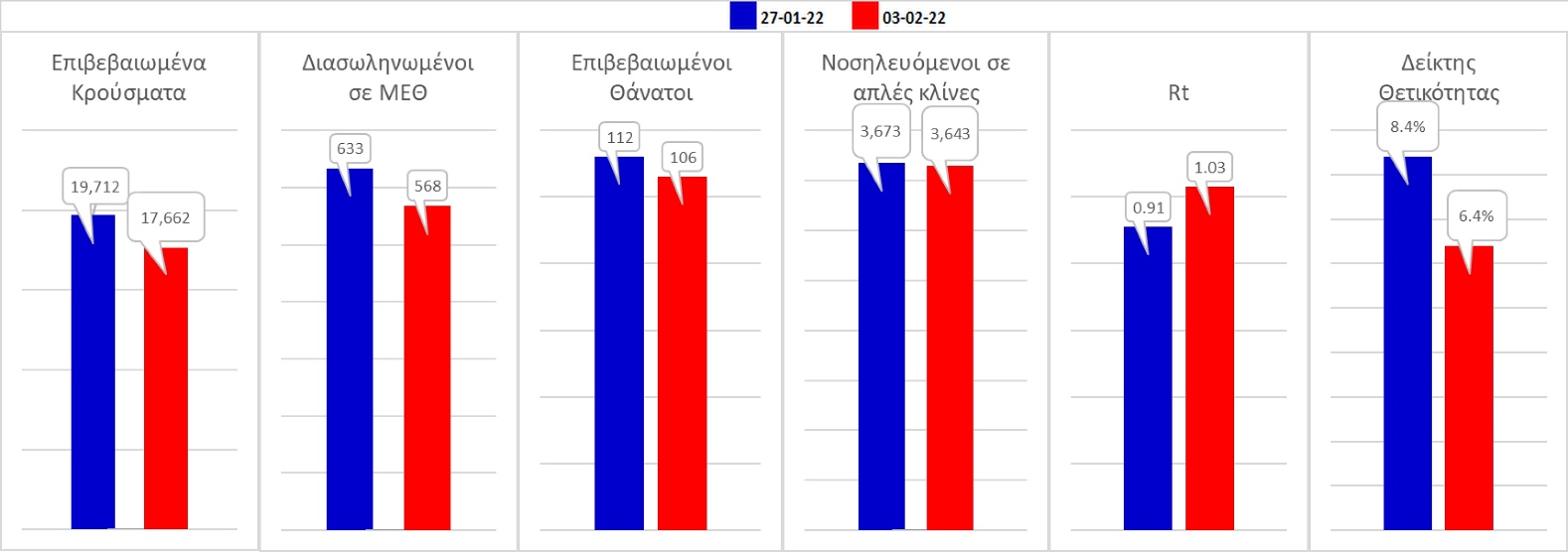 Σχήμα 59. Συγκριτικά αποτελέσματα της επιδημιολογικής εικόνας της σημερινής Πέμπτης (03/02/2022) σε σχέση με την προηγούμενη (27/01/2022)  Όσον αφορά επιμέρους περιοχές, όλες βρίσκονται πάνω από το όριο χαρακτηρισμού ως περιοχές ανησυχίας. Η συγκεντρωτική εικόνα των επιμέρους περιοχών παρουσιάζεται στο Σχήμα 60. Αξίζει να σημειωθεί η σημαντική μεταβολή του Rt, από το 0.85 στο 1,04. 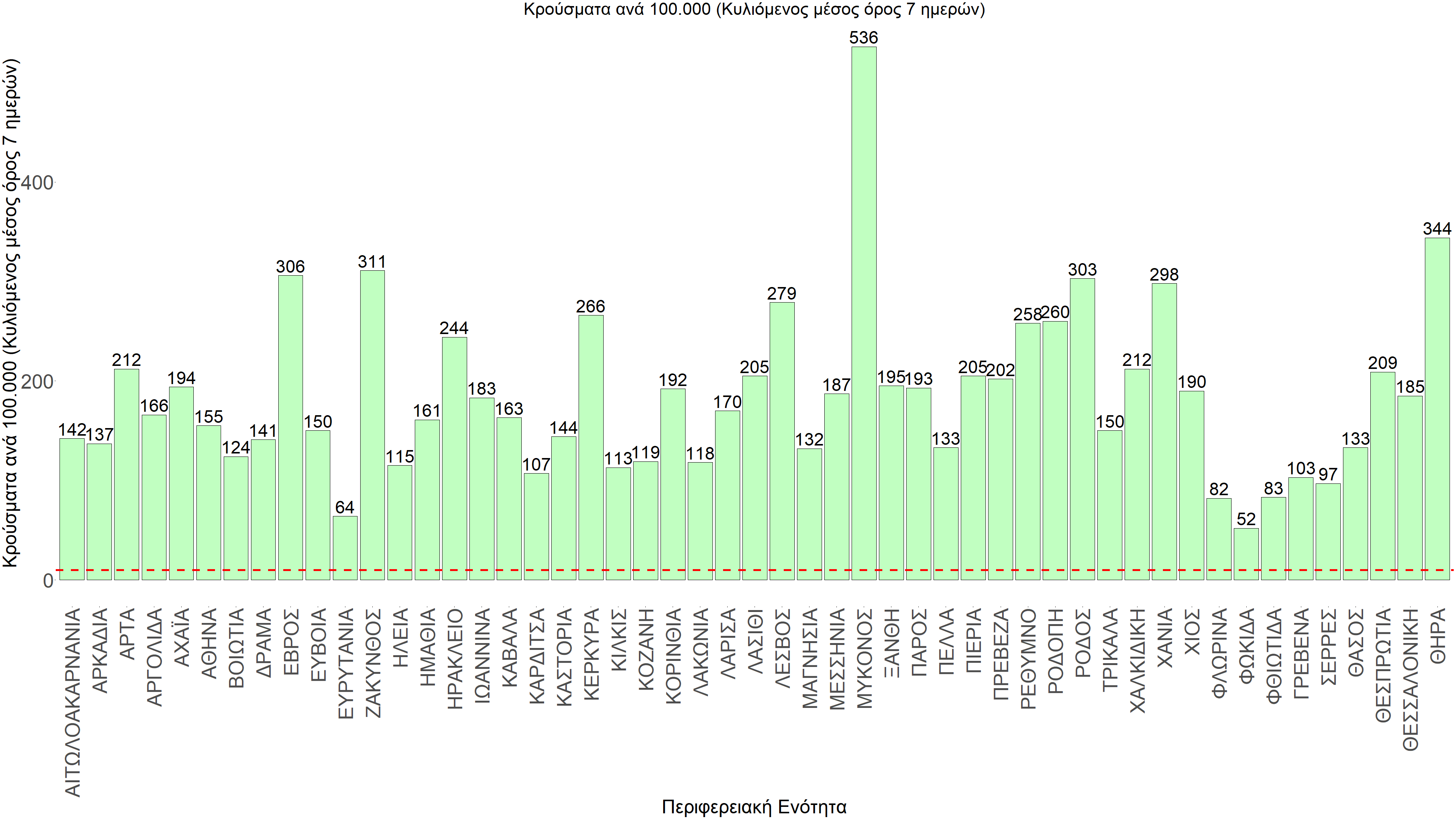 Σχήμα 60. Συγκεντρωτική εικόνα των νέων κρουσμάτων ανά 100.000 κατοίκους (κυλιόμενος μέσος όρος 7 ημερών) των επιμέρους περιοχώνΗ αποτύπωση των τάσεων στις επιμέρους περιοχές, παρουσιάζεται στο Σχήμα 61, όπου παρουσιάζεται ο ρυθμός μεταβολής των νέων κρουσμάτων ανά 100.000 κατοίκους (κυλιόμενος μέσος όρος 7 ημερών) των επιμέρους περιοχών. Θετικές τιμές του ρυθμού μεταβολής υποδηλώνουν άνοδο, ενώ αρνητικές τιμές υποδηλώνουν πτωτική πορεία. 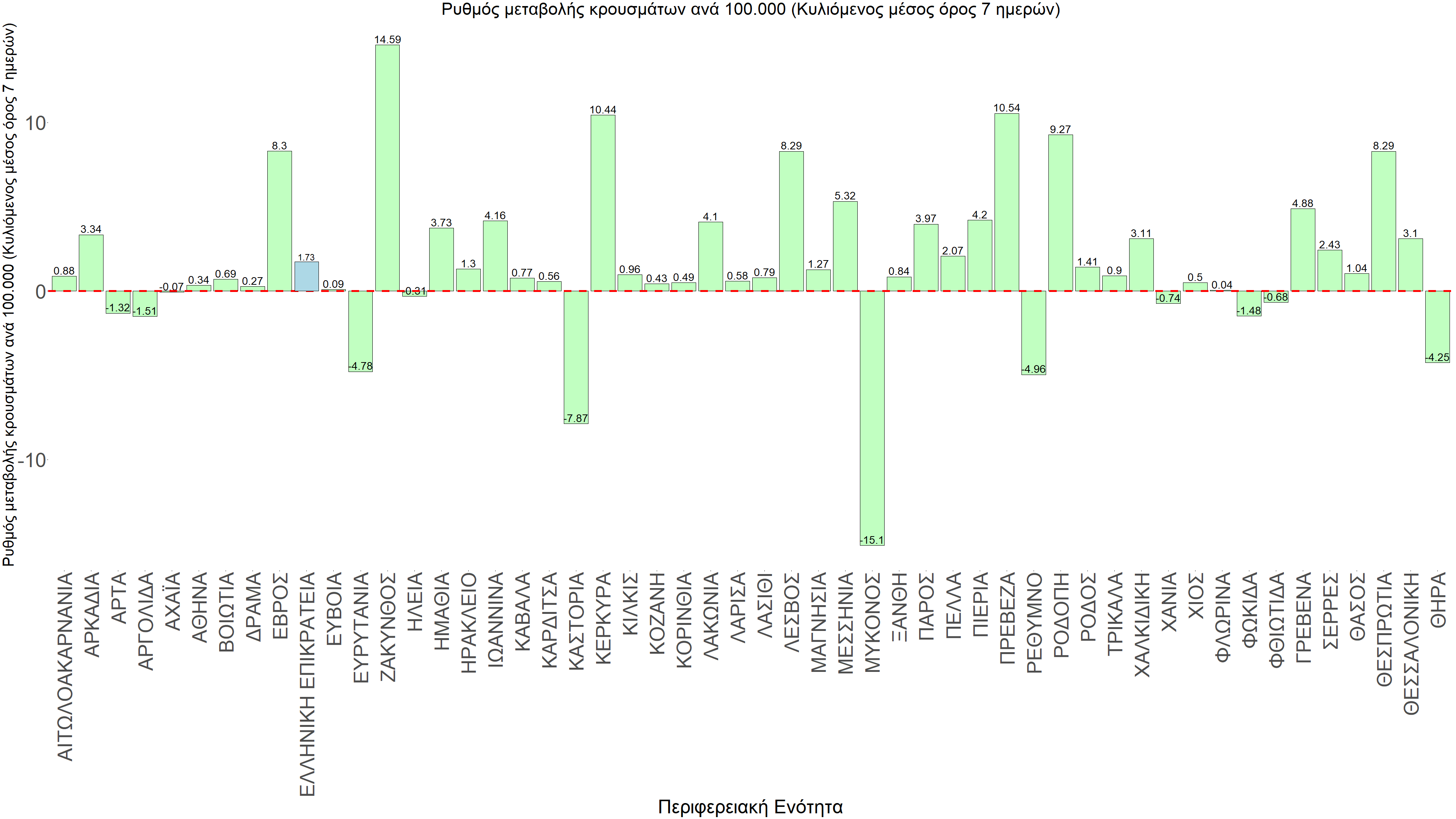 Σχήμα 61. Συγκεντρωτική εικόνα του ρυθμού μεταβολής των νέων κρουσμάτων ανά 100.000 κατοίκους (κυλιόμενος μέσος όρος 7 ημερών) των επιμέρους περιοχώνΜε βάση το Σχήμα 61, αλλά και τη συνολικότερη πορεία των τελευταίων ημερών όπως αυτή αποτυπώνεται στο Σχήμα 58 (πραγματικός αριθμός αναπαραγωγής Rt ανά περιοχή), οι περισσότερες περιοχές της χώρας πλέον έχουν περάσει σε ανοδική πορεία, ενώ πτωτική διατηρούν η Μύκονος, η Σαντορίνη η Καστοριά, το Ρέθυμνο και η Ευρυτανία, ενώ σε πολύ πιο ήπια πτωτική πορεία παραμένουν η Αργολίδα, η Άρτα, τα Τρίκαλα, η Φωκίδα, η Φθιώτιδα και το Ρέθυμνο. Όσον αφορά τις μεγαλύτερες πόλεις, τόσο η Αθήνα, όσο και η Θεσσαλονίκη, εμφανίζουν ήπια ανοδική πορεία.Για να περιοριστεί ο κίνδυνος έντονης αναζωπύρωσης της πανδημίας της παραλλαγής Ο, απαραίτητες προϋποθέσεις είναι: (α) να συνεχισθεί με υψηλό ρυθμό τόσο ο εμβολιασμός με την αναμνηστική δόση όσο και να ολοκληρωθεί γρήγορα ο εμβολιασμός των παιδιών σχολικής ηλικίας, και (β) να συνεχιστεί η τήρηση με υπευθυνότητα των μέτρων που ισχύουν τουλάχιστον μέχρι το τέλος του μήνα.Αν κάποια από τις παραπάνω προϋποθέσεις δεν υλοποιηθεί θα παραταθεί η σημαντική επιβράδυνση της πορείας αποκλιμάκωσης, με αντίστοιχη καθυστέρηση στην αποφόρτιση του συστήματος υγείας. Στις περιοχές που εμφανίζουν είτε έντονη ανοδική πορεία, είτε σημαντική επιβράδυνση και σημαντική διασπορά ακόμα, συνιστούμε κινητοποίηση κλιμακίων του ΕΟΔΥ για αυξημένους ελέγχους με rapid test και καλή ιχνηλάτηση επαφών των θετικών περιπτώσεων, εντατικοποίηση των ελέγχων σχετικά με την εφαρμογή των μέτρων που ισχύουν και λήψη ή επιμήκυνση της ισχύος περιοριστικών της διασποράς μέτρων. Προσοχή χρειάζεται ξανά πέρα από την Αττική και στη Θεσσαλονίκη, όπου υπάρχει σημαντική διασπορά και αναστροφή σε οριακή άνοδο, και βέβαια δημιουργεί έντονη ανησυχία ιδιαίτερα σε σχέση με την έντονη πίεση που ασκείται στο ΕΣΥ σχετικά με τη διαθεσιμότητα κλινών ΜΕΘ για ασθενείς με COVID-19. Με δεδομένα τα υπάρχοντα ανοίγματα οικονομικών δραστηριοτήτων, την παρουσία των μεταλλάξεων (και ιδίως της Β.1.1.529) και τις μετακινήσεις πληθυσμού είναι ακόμα πιο σημαντική η τήρηση των μέτρων, με κυριότερη την ορθή και μαζική εφαρμογή των self-test, με ταυτόχρονη αύξηση της ιχνηλασίας των επαφών των ανιχνευθέντων ως θετικοί και καραντίνα 14 ημερών για τους συμπολίτες μας που θα επιβεβαιωθεί ότι είναι θετικοί στην μόλυνση με SARS-CoV-2 ακόμη και αν είναι ασυμπτωματικοί. Η σημασία και η αποτελεσματικότητα του αυξημένου αριθμού test και του εμβολιασμού έχει ήδη φανεί από τον Απρίλιο και έπειτα. Με δεδομένη την εμφάνιση και γρήγορη ανάπτυξη της διασποράς της B.1.1.529 (Ο), ο πλήρης εμβολιασμός (με τρεις δόσεις για διατήρηση της ανοσίας) του συνολικού πληθυσμού είναι σε συνδυασμό με τη μαζική και συχνή χρήση self-test από όλους (εμβολιασμένους και ανεμβολίαστους) οι δύο πιο αποτελεσματικές γραμμές άμυνας που έχουμε για να αντιμετωπίσουμε ΑΜΕΣΑ αυτό το πολύ πιο μεταδοτικό στέλεχος του SARS-CoV-2. 